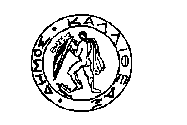 ΕΛΛΗΝΙΚΗ ΔΗΜΟΚΡΑΤΙΑ			               			  	ΚΑΛΛΙΘΕΑ 31-10-2019ΝΟΜΟΣ ΑΤΤΙΚΗΣ									   Α.Π.  58518ΔΗΜΟΣ ΚΑΛΛΙΘΕΑΣ			                         				  ΕΠΙΤΡΟΠΗ ΚΛΗΡΩΣΗΣ ΘΡΗΣΚΕΥΤΙΚΩΝ ΕΜΠΟΡΟΠΑΝΗΓΥΡΕΩN  ΔΗΜΟΥ ΚΑΛΛΙΘΕΑΣ									      									                         ΠΡΟΣ  ΤΑΧ.ΔΙΕΥΘ.      :ΜΑΤΖΑΓΡΙΩΤΑΚΗ 76	                                      	                             -Το Τμήμα Διοικητικής ΜέριμναςΤ.Κ.                    : 176 76	               			                                                             -Το Τμήμα Τεχνολογιών Πληροφορικής        ΑΡΜΟΔΙΟΙ      : ΠΕΡΑΜΕΡΙΤΗΣ ΑΝΑΣΤΑΣΙΟΣ, 	και Επικοινωνιών (ΤΠΕ)                              ΣΚΑΛΙΔΑΚΗΣ ΖΑΧΑΡΙΑΣ                                           ΤΗΛΕΦ.             : 213 2070 362-429			                         		 ΘΕΜΑ	           : «Ανακοίνωση αποτελεσμάτων κλήρωσης για τη θρησκευτική εμποροπανήγυρη                               ΑΓΙΟΣ ΝΙΚΟΛΑΟΣ 2019»Παρακαλούμε να αναρτήσετε την παρακάτω ανακοίνωση :ΑΝΑΚΟΙΝΩΣΗ ΑΠΟΤΕΛΕΣΜΑΤΩΝ ΚΛΗΡΩΣΗΣ ΓΙΑ ΤΗΝ ΘΡΗΣΚΕΥΤΙΚΗ ΕΜΠΟΡΟΠΑΝΗΓΥΡΗΑΓΙΟΣ ΝΙΚΟΛΑΟΣ 2019Η ΚΛΗΡΩΣΗ ΓΙΑ ΤΗΝ ΚΑΤΗΓΟΡΙΑ ΤΩΝ ΛΟΙΠΩΝ , ΤΩΝ ΑΔΕΙΟΥΧΩΝ ΛΑΪΚΩΝ ΑΓΟΡΩΝ & ΤΩΝ ΑΔΕΙΟΥΧΩΝ ΥΠΑΙΘΡΙΟΥ ΕΜΠΟ-ΡΙΟΥ ΔΕΝ ΠΡΑΓΜΑΤΟΠΟΙΗΘΗΚΕ ΛΟΓΩ ΚΑΛΥΨΗΣ ΤΩΝ ΔΙΑΘΕΣΙΜΩΝ ΘΕΣΕΩΝ ΑΥΤΩΝ ΤΩΝ ΚΑΤΗΓΟΡΙΩΝ ΑΠΟ ΔΗΜΟΤΕΣ -ΚΑΤΟΙΚΟΥΣ.									ΤΑ ΜΕΛΗ                                                                                                                  ΚΑΛΟΓΕΡΟΠΟΥΛΟΣ ΚΩΝΣΤΑΝΤΙΝΟΣ                                                                                                                              ΑΔΑΜΟΠΟΥΛΟΥ ΑΝΑΣΤΑΣΙΑ           ΟΙ ΓΡΑΜΜΑΤΕΙΣΠΕΡΑΜΕΡΙΤΗΣ  ΑΝΑΣΤΑΣΙΟΣ					ΓΕΩΡΓΟΥΣΗΣ ΠΑΝΑΓΙΩΤΗΣΣΚΑΛΙΔΑΚΗΣ ΖΑΧΑΡΙΑΣ	Α/Α ΜΗΤΡΩΟΥΑΡ. ΑΙΤΗΣΗΣ ΗΜΕΡΟΜΗΝΙΑ ΟΝΟΜΑΤΕΠΩΝΥΜΟΠΡΟΪΟΝ                               ΑΓ. ΝΙΚΟΛΑΟΣΜΕΤΡΑ                ΑΓ. ΝΙΚΟΛΑΟΣΘΕΣΕΙΣΑΓ. ΝΙΚΟΛΑΟΥ ΣΕΙΡΑ ΕΠΙΛΑΧΟΝΤΩΝ11088322/02/19 UDDIN FARIDΕΡΓΑΛΕΙΑ821261327/2/2019ABDUL BARIKΕΙΔΗ ΔΩΡΩΝ8 2831109722/02/19ADEMI ENVER ΕΝΔΥΜΑΤΑ841110922/02/19ADEMI ERVISΡΟΥΧΑ851232727/02/19ADEMI XHEMAL(ν)ΡΟΥΧΑ86976519/02/19ADJEI RITHA ENYORNAMΡΟΥΧΑ8 3171102322/2/2019ALAM JAMSADΨΙΛΙΚΑ881263427/2/2019ALAM S M SHAHΚΑΛΤΣΕΣ-ΕΡΓΑΛΕΙΑ891233127/2/2019ALAMGIR MOHAMMADΚΑΛΤΣΕΣ8101236427/02/19ALI MENDOR (ν)ΥΠΟΔΗΜΑΤΑ811291016/01/19ALSHAHOUD ADEL(ν)ΕΣΩΡΟΥΧΑ-ΚΑΛΤΣΕΣ8Δ20 , Δ2112979119/2/2019ASIF MOHAMMADΨΙΛΙΚΑ8131266727/2/2019AVDIU EDISONΕΙΔΗ ΔΩΡΩΝ4141267527/2/2019AVETISYAN MARGARITΚΟΣΜΗΜΑΤΑ4151268127/02/19AZAM MDΥΠΟΔΗΜΑΤΑ8161268527/02/19BADOUR HISAMΛΕΥΚΑ ΕΙΔΗ4171269127/02/19BAHAR MOHAMMEDΨΙΛΙΚΑ818976619/02/19BARDHOLI ILMIΡΟΥΧΑ8191109422/02/19BASHER MD ABULΨΙΛΙΚΑ8201269627/2/2019BEGUM MRS TAHERAΘΗΚΕΣ ΚΙΝΗΤΩΝ4 1211267927/02/19BEHARI SKENDERΒΙΒΛΙΑ-ΘΗΚΕΣ ΚΙΝΗΤΩΝ8221268627/02/19BOGI GEZIM ΥΔΡΑΥΛΙΚΑ-ΡΟΥΧΑ-ΥΠΟΔΗΜΑΤΑ8231113822/02/19BRACE SPIRO ΚΑΛΑΜΠΟΚΙΑ8241233227/02/19BRAHIMI DHURIMΚΑΛΤΣΕΣ-ΕΣΩΡΟΥΧΑ8251233427/02/19BRAHIMI EDUARTΚΑΛΤΣΕΣ-ΕΣΩΡΟΥΧΑ8261114022/02/19BUTJA ALFREDΛΕΥΚΑ ΕΙΔΗ8271114622/02/19BUZI BAMIRΡΟΥΧΑ8281228327/02/19CARKANJI DENADAΡΟΥΧΑ8291107922/02/19CEKA ARTAN ΕΣΩΡΟΥΧΑ830976919/02/19CHAHIBR OSAMAΚΑΛΤΣΕΣ-ΕΣΩΡΟΥΧΑ8311269527/2/2019CHOWDURY SALIM AHMEDΚΑΛΤΣΕΣ-ΕΣΩΡΟΥΧΑ8321270327/2/2019CONDRATCHI NATALIAΕΙΔΗ ΔΩΡΩΝ4331270927/2/2019CONDRATCHI ΧΕΝΙΑΠΑΡΑΔΟΣΙΑΚΑ ΕΔΕΣΜΑΤΑ ΚΡΗΤΗΣ4341267127/2/2019CZAPSKA IVONAΕΙΔΗ ΔΩΡΩΝ4351266327/02/19DELILAJ ABEDINΕΣΩΡΟΥΧΑ836977419/2/2019DERVISHAJ VIKTORΜΠΙΖΟΥ837895215/02/19DOGANI ASTRIT (ν)ΕΣΩΡΟΥΧΑ8381110722/02/19DOGANI GEZIMΨΙΛΙΚΑ839895515/02/19DOGANI PANAJOT(ν)ΡΟΥΧΑ8401107122/02/19EREVBENAGIE JOHNBULLΤΣΑΝΤΕΣ8411265227/02/19EVANS JOHNΕΙΔΗ ΔΩΡΩΝ4421264327/02/19FAROQUE OMARΨΙΛΙΚΑ-ΚΑΛΤΣΕΣ-ΘΗΚΕΣ ΚΙΝΗΤΩΝ8431263327/02/19FERZAJ BESNIKΕΣΩΡΟΥΧΑ8441108722/02/19GENCI BREGU ΡΟΥΧΑ8451113022/2/2019GJONISHRI JANAQΡΟΥΧΑ8461110222/02/19GOTOSHIA AKAKIΡΟΥΧΑ8471233627/02/19GRIGORESCU MARIOARAΡΟΥΧΑ8481107522/2/2019HAMMOUSH KHALEDΡΟΥΧΑ8491262327/2/2019HARACIU MELIDAΚΑΛΑΜΠΟΚΙΑ-ΚΑΣΤΑΝΑ-ΜΑΛΛΙ ΓΡΙΑΣ4501261027/2/2019HARUNI JETNORΕΙΔΗ ΔΩΡΩΝ6511100422/2/2019HASNAT ABULΨΙΛΙΚΑ8521107822/02/19HOSSAIN ALTAFΨΙΛΙΚΑ8531234227/02/19HOSSAIN AMIRΨΙΛΙΚΑ854977619/2/2019HOSSAIN LOKMANΚΑΛΤΣΕΣ - ΕΣΩΡΟΥΧΑ8551234627/02/19HOSSAIN MDΕΙΔΗ ΔΩΡΩΝ8561235127/02/19HOSSAIN MD ZAKIRΨΙΛΙΚΑ8571258327/02/19HOSSAIN MOHAMMEDΨΙΛΙΚΑ8581099922/02/19HOSSAIN SAKHAWATΨΙΛΙΚΑ859977719/2/2019HOXHAJ ASTRITΕΙΔΗ ΔΩΡΩΝ8601256927/02/19HOXHAJ GENCIΕΙΔΗ ΟΙΚΙΑΚΗΣ ΧΡΗΣΗΣ8611255927/2/2019IBETOLIE CHRISTIANΗΛΕΚΤΡΟΝΙΚΑ-ΤΣΑΝΤΕΣ4621254827/2/2019ISLAM EMDADULΕΙΔΗ ΔΩΡΩΝ-ΘΗΚΕΣ ΚΙΝΗΤΩΝ4631108122/02/19ISLAM MD DIN ΨΙΛΙΚΑ8641109022/2/2019JEORGJIU ILIAΤΣΑΝΤΕΣ865290916/01/19KHATTAB MAHMOUDΡΟΥΧΑ4661108922/02/19KOCAJ GEZIMΡΟΥΧΑ8671109322/02/19KOLOMIYTSEVA LIUDMILAΡΟΥΧΑ8681103322/02/19KOPO ASTRITΡΟΥΧΑ869978119/02/19LAMAJ ASTRITΡΟΥΧΑ8701103622/02/19LASKAR MD JOHIR UDDINΨΙΛΙΚΑ871520229/1/2019LEMEZHI PREKΨΙΛΙΚΑ4Δ5372978419/02/19MAKTABI MOHAMADΚΑΛΤΣΕΣ-ΕΣΩΡΟΥΧΑ8731185526/02/19MANELI ANDONETAΕΙΔΗ ΟΙΚΙΑΚΗΣ ΧΡΗΣΗΣ4741250927/2/2019MBAH VICTOR JOHNNYΗΛΕΚΤΡΟΝΙΚΑ-ΡΟΥΧΑ4751236127/2/2019MD ABDUR RAHIMΨΙΛΙΚΑ8761252227/2/2019MD FAZLUL HAQUE KHANΨΙΛΙΚΑ8771250127/02/19MD JOYNAL DHALI AZHARΠΑΙΧΝΙΔΙΑ8781253727/02/19MD TAJUL ISLAMΕΣΩΡΟΥΧΑ8791108422/02/19MERDZANOSKI ANITAΘΗΚΕΣ ΚΙΝΗΤΩΝ8801271127/02/19METAJ JOANNAΘΗΚΕΣ ΚΙΝΗΤΩΝ881978819/2/2019MICHAEL NICOLETA COSMINAΜΠΙΖΟΥ8821260027/02/19MIHA RIARDΡΟΥΧΑ4831259627/02/19MOBARAK HOSSAIN ΕΠΟΧΙΑΚΑ ΕΙΔΗ8841236827/02/19MOHAMMAD AMJADΡΟΥΧΑ8851259527/02/19MOHAMMAD IQBALΕΠΟΧΙΑΚΑ ΕΙΔΗ8861236927/02/19MOHAMMAD SHAKEELΡΟΥΧΑ8871100922/2/2019MOLLAH MD SIRAJΨΙΛΙΚΑ888979319/2/2019MOULA MOHAMED KASIMΨΙΛΙΚΑ-ΜΠΙΖΟΥ8891105022/2/2019MUHAMMAD DOLALΕΙΔΗ ΔΩΡΩΝ890979619/2/2019MUHIN MUHI UDDINΨΙΛΙΚΑ891979719/02/19MUKESOUR G.M. RAHMANΨΙΛΙΚΑ8921237327/02/19NADEEM AHMEDΡΟΥΧΑ8931258227/2/2019NDIMELE JOY NWAKAEGOΤΣΑΝΤΕΣ-ΗΛΕΚΤΡΟΝΙΚΑ494979919/02/19NDINI ELENAΕΝΔΥΜΑΤΑ8951257427/02/19NGARAKWE NKEM MIKEΗΛΕΚΤΡΟΝΙΚΑ-ΕΣΩΡΟΥΧΑ-ΠΑΙΧΝΙΔΙΑ4961237827/02/19NIKAJ ALBERTΖΩΝΕΣ897591531/1/2019OBAMWONYI PETERΤΣΑΝΤΕΣ8981106427/02/19OBINYAN CLEMENTΤΣΑΝΤΕΣ8991257027/2/2019OJO OSEMWENYENWENΤΣΑΝΤΕΣ41001256427/02/19OKROM CHIKWEM-KENNETHΤΣΑΝΤΕΣ4101980219/02/19ONWUDINJO CHARLESΗΛΕΚΤΡΟΝΙΚΑ ΕΙΔΗ81021238427/2/2019ONYEJURUWA NDUBUISI STEVEΤΣΑΝΤΕΣ81031255627/02/19OYEFESO TOYIN KOLE ΤΣΑΝΤΕΣ-ΨΙΛΙΚΑ41041110022/2/2019PAPA ARDITΡΟΥΧΑ81051255127/02/19PATWARY JAKIΕΝΔΥΜΑΤΑ61061254527/2/2019PETROVA SVELTAΕΝΔΥΜΑΤΑ-ΥΠΟΔΗΜΑΤΑ41071105922/2/2019PILURI ERVISΕΣΩΡΟΥΧΑ81081106822/02/19PRENDI ANGJELINΡΟΥΧΑ81091238727/02/19QENDRO LEONORAΕΣΩΡΟΥΧΑ81101239227/2/2019RAGA QAISAR IJAZΕΠΟΧΙΑΚΑ ΕΙΔΗ81111254127/02/19RAHMAN SM MAHBUBURΕΠΟΧΙΑΚΑ ΕΙΔΗ41121252727/02/19RASHID MD ABDURΕΣΩΡΟΥΧΑ-ΠΑΠΟΥΤΣΙΑ4113980419/02/19RAZOUK ABDULLAHΚΑΛΤΣΕΣ81141252327/2/2019RAZU MOHAMMED RAFIQΕΠΟΧΙΑΚΑ ΕΙΔΗ41151107222/02/19RIHA MARILENA-LUMINITAΡΟΥΧΑ81161251827/02/19ROMY MD. MORSHED ΠΑΙΧΝΙΔΙΑ8117980619/02/19SAGHATELOVA LIDAΕΙΔΗ ΒΙΟΤΙΚΗΣ ΑΝΑΓΚΗΣ81181239427/2/2019SARKER MD ABU SAYEMΨΙΛΙΚΑ81191239827/02/19SAVUROGLU GALINAΕΙΔΗ ΔΩΡΩΝ81201251027/02/19SHAHA SHAMALΕΠΟΧΙΑΚΑ ΕΙΔΗ41211240327/02/19SHAHOUD MAHERΡΟΥΧΑ81221249727/02/19SINYAEVA LIUDMILAΜΠΙΖΟΥ61231234027/02/19SLAVOVA NADEZHDAΚΑΛΤΣΕΣ8124980919/02/19STOJA GJERGJΡΟΥΧΑ81251250227/02/19SULIMAN JIHADΕΠΟΧΙΑΚΑ ΕΙΔΗ81261100022/02/19SULIS FILIPΠΑΠΟΥΤΣΙΑ81271249627/02/19TAHO VASILΕΠΟΧΙΑΚΑ ΕΙΔΗ4128981119/02/19TERENTJEV KRISTINAΡΟΥΧΑ8129981319/02/19TIKHONOVA LIUBOVΜΠΙΖΟΥ8130981619/02/19TROCI JULIANΕΣΩΡΟΥΧΑ8131981819/02/19TURKA ARDIANΕΣΩΡΟΥΧΑ41321252127/2/2019UDDIN MOHINΠΑΙΧΝΙΔΙΑ8133982319/02/19ULLAH AMAN ΨΙΛΙΚΑ81341101822/02/19UZONWANNE JUDE MUTΤΣΑΝΤΕΣ8135982519/02/19YAHIA IMADΕΣΩΡΟΥΧΑ81361186226/2/2019ZAHREBA YULIYAΜΠΙΖΟΥ41371186326/02/19ZEKA SHQIPONJAΥΠΟΔΗΜΑΤΑ81381186526/02/19ZELENSKA VIKTORIYAΕΝΔΥΜΑΤΑ81391233527/2/2019ZHANG WENJINΚΑΛΤΣΕΣ8140549330/01/19ZHANG ZHULIANΕΙΔΗ ΔΩΡΩΝ4141982619/02/19ZHOLI KASTRIOTΡΟΥΧΑ81421066421/02/19ZHONGA THEODHORAΡΟΥΧΑ61431101322/2/2019ZOTO ELENAΡΟΥΧΑ8144983019/2/2019ΑΒΕΤΟΒ ΑΛΕΞΑΝΔΡΟΣΡΟΥΧΑ8145983419/2/2019ΑΓΟΡΓΙΑΝΙΤΗ ΒΑΣΙΛΙΚΗΕΠΟΧΙΑΚΑ ΕΙΔΗ81461114222/2/2019ΑΔΑΜΟΠΟΥΛΟΣ ΑΛΕΞΙΟΣΚΑΛΑΜΠΟΚΙΑ8147983519/02/19ΑΔΑΜΟΠΟΥΛΟΥ ΕΛΕΝΗΛΟΥΚΟΥΜΑΔΕΣ81481186726/02/19ΑΚΟΠΟΒΑ ΕΛΠΙΔΑΕΝΔΥΜΑΤΑ8149983819/02/19ΑΚΟΠΟΒΑ ΕΥΓΕΝΙΑΡΟΥΧΑ6150984119/2/2019ΑΛΑΤΖΑ ΑΣΗΜΙΝΑΖΑΧΑΡΩΔΗ ΠΡΟΪΟΝΤΑ8 261511065121/02/19ΑΛΙΜΠΑΡΟΥΤΗ ΑΝΝΕΤΑ-ΑΓΓΕΛΙΚΗ ΕΙΔΗ ΒΙΟΤΙΚΗΣ ΑΝΑΓΚΗΣ81521233027/02/19ΑΛΙΧΑΝΙΔΟΥ ΟΛΓΑΕΣΩΡΟΥΧΑ81531233327/02/19ΑΛΟΥΜΙΤ ΣΟΦΙΑ ΛΟΥΚΟΥΜΑΔΕΣ81541184926/02/19ΑΜΠΤΕΛΧΑΙ ΙΩΣΗΦΕΝΔΥΜΑΤΑ8155985019/02/19ΑΝΑΓΝΩΣΤΕΛΛΗΣ ΝΙΚΟΛΑΟΣΠΑΙΧΝΙΔΙΑ8156985419/02/19ΑΝΑΣΤΑΣΑΤΟΥ ΔΗΜΗΤΡΑΤΣΟΥΡΟΚΑΜΙΝΑΔΑ4157985619/02/19ΑΝΑΣΤΑΣΙΑΔΗΣ ΓΕΩΡΓΙΟΣΕΝΔΥΜΑΤΑ8 171581251327/2/2019ΑΝΑΣΤΑΣΙΟΥ ΒΑΣΙΛΙΚΗΡΟΥΧΑ41591101022/2/2019ΑΝΑΣΤΑΣΟΠΟΥΛΟΥ ΕΛΕΝΗΛΕΥΚΑ ΕΙΔΗ81601250727/02/19ΑΝΑΣΤΟΠΟΥΛΟΥ ΠΑΝΑΓΙΩΤΑΒΙΒΛΙΑ-ΕΙΔΗ ΔΩΡΩΝ81611187126/2/2019ΑΝΔΡΕΟΥ ΑΡΙΣΤΕΙΔΗΣΕΝΔΥΜΑΤΑ81621234427/2/2019ΑΝΤΑΚΗΣ ΙΩΑΝΝΗΣΡΟΥΧΑ8163793411/02/19ΑΝΤΙΜΑΧΙΤΗΣ ΝΙΚΟΛΑΟΣ(ν)ΤΣΑΝΤΑΚΙΑ-ΠΟΡΤΟΦΟΛΙΑ-ΖΩΝΕΣ-ΣΚΟΥΦΙΑ-ΓΑΝΤΙΑ4164985719/02/19ΑΝΤΩΝΑΡΟΠΟΥΛΟΣ ΓΕΩΡΓΙΟΣΕΙΔΗ ΔΩΡΩΝ81651250527/2/2019ΑΠΟΣΤΟΛΙΔΗΣ ΕΠΑΜΕΙΝΩΝΔΑΣΕΠΟΧΙΑΚΑ ΕΙΔΗ41661066621/02/19ΑΠΟΣΤΟΛΟΓΛΟΥ ΑΝΑΣΤΑΣΙΟΣΕΙΔΗ ΔΩΡΩΝ81671234827/02/19ΑΠΟΣΤΟΛΟΠΟΥΛΟΣ ΑΠΟΣΤΟΛΟΣΟΙΚΙΑΚΑ ΕΙΔΗ8168986119/2/2019ΑΡΓΥΡΟΠΟΥΛΟΣ ΙΩΑΝΝΗΣΕΝΔΥΜΑΤΑ8Δ42 , Δ43169986319/2/2019ΑΡΚΕΛΕ ΕΛΕΝΗΕΚΚΛΗΣΙΑΣΤΙΚΑ4 2Ε1701235627/02/19ΑΡΜΑΟΥ ΚΩΝΣΤΑΝΤΙΝΑΛΟΥΚΟΥΜΑΔΕΣ81711187426/02/19ΑΥΓΙΚΟΣ ΝΙΚΟΛΑΟΣΕΙΔΗ PET SHOP41721236027/2/2019ΒΑΛΙΑΝΟΣ ΔΙΟΝΥΣΙΟΣΚΛΟΥΒΙΑ8173412322/01/19ΒΑΛΣΑΜΙΔΗΣ ΕΥΣΤΡΑΤΙΟΣΕΚΚΛΗΣΙΑΣΤΙΚΑ4 9Ε1741262227/02/19ΒΑΜΒΟΥΚΑΣ ΚΩΝΣΤΑΝΤΙΝΟΣ ΕΝΔΥΜΑΤΑ6 401751261727/02/19ΒΑΡΒΑΡΙΓΟΥ ΚΩΝΣΤΑΝΤΙΝΑΛΕΥΚΑ ΕΙΔΗ81761261227/2/2019ΒΑΡΕΣΗΣ ΕΝΤΥΕΠΟΧΙΑΚΑ ΕΙΔΗ41771236727/2/2019ΒΑΣΙΛΑΚΗ ΓΕΩΡΓΙΑΕΣΩΡΟΥΧΑ81781260827/02/19ΒΑΣΙΛΑΚΟΥ ΑΝΔΡΟΝΙΚΗΕΙΔΗ ΙΜΑΤΙΣΜΟΥ-ΚΟΣΜΗΜΑΤΑ8 48179986819/02/19ΒΑΣΙΛΕΙΟΥ ΙΩΑΝΝΗΣΥΠΟΔΗΜΑΤΑ8180444024/01/19ΒΑΣΙΛΕΙΟΥ ΟΔΥΣΣΕΑΣΡΟΥΧΑ8181986919/02/19ΒΑΣΙΛΗ ΑΡΤΟΥΡΕΝΔΥΜΑΤΑ8182987219/02/19ΒΑΣΤΑΡΟΥΧΑ ΜΑΡΙΑ-ΧΡΥΣΟΥΛΑΕΙΔΗ ΔΩΡΩΝ8183987019/2/2019ΒΑΣΤΑΡΟΥΧΑΣ ΑΝΔΡΕΑΣΕΙΔΗ ΔΩΡΩΝ81841100622/02/19ΒΕΛΕΣΙΩΤΗΣ ΒΑΣΙΛΕΙΟΣΡΟΥΧΑ8185866114/02/19ΒΛΑΣΣΟΠΟΥΛΟΥ ΑΝΝΑΕΙΔΗ ΕΝΔΥΣΗΣ8Δ50 , Δ511861260527/02/19ΒΟΤΣΚΑΡΗ ΙΩΑΝΝΑΕΙΔΗ ΤΡΟΦΙΜΩΝ4187977219/2/2019ΒΟΥΓΙΟΥ ΜΑΡΙΑΡΟΥΧΑ81881260227/02/19ΒΟΥΡΝΑ ΓΕΩΡΓΙΑΡΟΥΧΑ81891237727/02/19ΒΡΑΓΚΑΛΑΣ ΝΙΚΟΛΑΟΣΡΟΥΧΑ8190977819/02/19ΒΡΑΓΚΑΛΑΣ ΠΑΝΤΕΛΗΣΡΟΥΧΑ81911178526/02/19ΓΑΒΑΛΑΚΗΣ ΙΩΣΗΦΕΝΔΥΜΑΤΑ-ΜΠΙΖΟΥ6 181921112022/02/19ΓΑΒΡΑΣ ΠΑΝΑΓΙΩΤΗΣΖΩΝΕΣ8193866214/2/2019ΓΑΒΡΙΗΛΙΔΗΣ ΧΡΗΣΤΟΣΕΙΔΗ ΕΝΔΥΣΗΣ8Δ38 , Δ391941187726/02/19ΓΑΛΑΝΗΣ ΓΕΩΡΓΙΟΣΟΙΚΙΑΚΑ ΕΙΔΗ4195978919/02/19ΓΑΛΑΝΗΣ ΦΩΤΙΟΣΕΙΔΗ ΛΑΪΚΗΣ ΤΕΧΝΗΣ-ΚΕΡΑΜΙΚΑ81961238127/02/19ΓΑΛΑΝΟΠΟΥΛΟΥ ΕΙΡΗΝΗΠΑΙΧΝΙΔΙΑ8 34197979419/02/19ΓΑΝΩΣΗ ΦΩΤΕΙΝΗΕΚΚΛΗΣΙΑΣΤΙΚΑ4 Δ11981238527/02/19ΓΑΤΣΙΟΥ ΠΑΡΑΣΚΕΥΗΡΟΥΧΑ8199292316/01/19ΓΕΡΑΣΚΛΗΣ ΙΩΑΝΝΗΣΨΙΛΙΚΑ-ΕΙΔΗ ΟΙΚΙΑΚΗΣ ΧΡΗΣΗΣ8Δ26 , Δ272001239127/02/19ΓΕΡΟΓΙΑΝΝΗΣ ΔΗΜΗΤΡΙΟΣΡΟΥΧΑ82011239627/02/19ΓΕΡΟΓΙΑΝΝΗΣ ΧΑΡΑΛΑΜΠΟΣΡΟΥΧΑ8202980019/2/2019ΓΕΡΟΓΙΑΝΝΗΣ ΧΑΡΑΛΑΜΠΟΣΡΟΥΧΑ82031099622/02/19ΓΕΩΡΓΑΚΟΠΟΥΛΟΣ ΓΕΩΡΓΙΟΣΜΠΙΖΟΥ82041240127/02/19ΓΕΩΡΓΙΑΔΟΥ ΣΟΦΙΑΛΕΥΚΑ ΕΙΔΗ8Δ61 , Δ62205980819/02/19ΓΕΩΡΓΙΟΥ ΖΩΗΛΟΥΚΟΥΜΑΔΕΣ4206981519/02/19ΓΙΑΓΛΗ ΚΑΪΜΑΚ ΑΜΦΙΘΕΑΖΑΧΑΡΩΔΗ-ΛΟΥΚΟΥΜΑΔΕΣ82071259827/2/2019ΓΙΑΜΑΡΕΛΟΣ ΣΠΥΡΙΔΩΝΕΙΔΗ ΕΝΔΥΣΗΣ42081067321/2/2019ΓΙΑΝΝΑΚΑΚΗ ΕΛΛΗΓΛΥΚΟ42091064921/02/19ΓΙΑΝΝΑΚΑΚΗ ΜΑΡΙΑ(ν)ΖΑΧΑΡΩΔΗ ΠΡΟΪΟΝΤΑ8Δ46 , Δ472101240927/2/2019ΓΙΑΝΝΙΚΑΡΑΣ ΑΝΤΩΝΙΟΣΛΕΥΚΑ ΕΙΔΗ8 192111241527/02/19ΓΙΑΝΝΙΚΑΡΑΣ ΣΤΥΛΙΑΝΟΣΡΟΥΧΑ82121242327/02/19ΓΙΑΝΝΟΥΛΗΣ ΘΕΟΔΩΡΟΣΡΟΥΧΑ82131187926/02/19ΓΙΑΤΑΓΑΝΑ ΠΗΝΕΛΟΠΗΥΠΟΔΗΜΑΤΑ42141242827/2/2019ΓΙΕΦΑΝΩΒ ΑΝΔΡΕΑΣΤΣΑΝΤΕΣ8215983219/02/19ΓΙΣΔΑΚΗΣ ΣΟΦΟΚΛΗΣΡΟΥΧΑ82161100322/2/2019ΓΙΩΡΓΗ ΝΙΚΟΛΑΡΟΥΧΑ82171066021/02/19ΓΙΩΡΓΙΝΗ ΜΑΡΙΑΚΑΛΛΥΝΤΙΚΑ42181259227/2/2019ΓΚΑΪΤΑΤΖΗ ΕΥΑΓΓΕΛΙΑΡΟΥΧΑ42191258927/2/2019ΓΚΑΛΑΒΟΣ ΒΑΣΙΛΗΣΕΠΟΧΙΑΚΑ ΕΙΔΗ42201258527/02/19ΓΚΙΑΤΗ ΒΙΟΛΕΤΑΕΝΔΥΜΑΤΑ42211108822/2/2019ΓΚΙΚΑ ΣΟΤΗΡΤΣΑΝΤΕΣ82221258127/02/19ΓΚΙΚΑΣ ΔΗΜΗΤΡΙΟΣΕΠΟΧΙΑΚΑ ΕΙΔΗ8 392231100522/2/2019ΓΚΙΚΑΣ ΟΔΥΣΣΕΑΣΤΣΑΝΤΕΣ8224984019/02/19ΓΚΙΚΟΠΟΥΛΗ ΙΩΑΝΝΑΡΟΥΧΑ82251101522/2/2019ΓΚΙΝΟΣ ΑΝΤΩΝΙΟΣΌΧΙ82261257827/02/19ΓΚΙΟΥΛΗ ΠΑΡΑΣΚΕΥΗΕΠΟΧΙΑΚΑ ΕΙΔΗ4227985319/02/19ΓΚΟΓΚΟΠΟΥΛΟΥ ΧΡΥΣΑΝΘΗΡΟΥΧΑ42281100722/02/19ΓΚΟΛΕΣ ΠΑΝΑΓΙΩΤΗΣΥΔΡΑΥΛΙΚΑ ΕΙΔΗ82291188326/02/19ΓΚΟΛΦΗΣ ΓΕΩΡΓΙΟΣΖΑΧΑΡΩΔΗ ΠΡΟΪΟΝΤΑ42301243927/2/2019ΓΚΟΡΑΝΗΣ ΑΛΕΞΑΝΔΡΟΣΒΟΤΑΝΑ82311256527/2/2019ΓΚΟΥΒΑΣ ΔΗΜΗΤΡΙΟΣΜΠΙΖΟΥ42321257127/2/2019ΓΚΟΥΒΑΣ ΔΗΜΗΤΡΙΟΣ ΤΟΥ ΣΠΥΡΙΔΩΝΟΣΚΑΛΛΥΝΤΙΚΑ42331256327/2/2019ΓΚΟΥΒΑΣ ΣΠΥΡΙΔΩΝΕΠΟΧΙΑΚΑ ΕΙΔΗ42341247227/02/19ΓΚΟΥΝΤΕΛΑ ΓΕΩΡΓΙΑΡΟΥΧΑ82351095622/02/19ΓΚΟΥΣΕΝΤΣΕΒΑ ΑΝΤΖΕΛΑΠΑΙΧΝΙΔΙΑ8236987819/02/19ΓΚΡΕΜΟΣ ΜΙΧΑΗΛΕΙΔΗ ΔΩΡΩΝ8237988519/02/19ΓΟΥΡΑΝΙΟΣ ΠΑΝΑΓΙΩΤΗΣΕΝΔΥΜΑΤΑ8238989919/02/19ΓΡΗΓΟΡΙΑΔΗΣ ΓΕΩΡΓΙΟΣΡΟΥΧΑ8239989019/2/2019ΓΡΗΓΟΡΙΑΔΗΣ ΓΕΩΡΓΙΟΣ ΤΟΥ ΒΑΣΙΛΕΙΟΥΛΕΥΚΑ ΕΙΔΗ8240990919/02/19ΓΡΙΜΜΗ ΒΑΡΒΑΡΑCD-DVD82411247727/02/19ΓΡΥΛΛΑΚΗΣ ΓΕΩΡΓΙΟΣΕΣΩΡΟΥΧΑ82421248027/02/19ΔΑΪΡΗΣ ΑΝΔΡΕΑΣΡΟΥΧΑ82431248827/2/2019ΔΑΛΛΑΣ ΑΛΕΞΑΝΔΡΟΣΕΙΔΗ ΔΩΡΩΝ82441228127/02/19ΔΑΜΙΓΟΣ ΦΩΤΙΟΣΡΟΥΧΑ8Δ14 , Δ522451247327/2/2019ΔΑΝΙΗΛΙΔΗ ΣΒΕΤΛΑΝΑΛΕΥΚΑ ΕΙΔΗ82461100122/2/2019ΔΕΛΗΓΙΑΝΝΑΚΗΣ ΣΤΑΥΡΟΣΛΟΥΛΟΥΔΙΑ8247215710/01/19ΔΕΛΗΓΙΑΝΝΙΔΟΥ ΠΑΡΘΕΝΟΠΗΚΑΛΤΣΕΣ-ΕΣΩΡΟΥΧΑ8Δ28 , Δ33248935618/2/2019ΔΗΜΗΤΡΑΚΟΠΟΥΛΟΣ ΕΥΑΓΓΕΛΟΣΝΕΩΤΕΡΙΣΜΟΙ-ΕΣΩΡΟΥΧΑ-ΥΠΟΔΗΜΑΤΑ82491188726/2/2019ΔΗΜΗΤΡΑΚΟΠΟΥΛΟΥ ΠΑΝΑΓΙΩΤΑ ΥΠΟΔΗΜΑΤΑ42501100822/02/19ΔΗΜΗΤΡΙΟΥ ΒΑΣΙΛΕΙΟΣΕΣΩΡΟΥΧΑ82511248127/02/19ΔΗΜΟΠΟΥΛΟΣ ΖΑΧΑΡΙΑΣΠΟΠ ΚΟΡΝ8252430323/01/19ΔΗΜΟΠΟΥΛΟΥ ΑΙΚΑΤΕΡΙΝΗΜΑΛΛΙ ΓΡΙΑΣ-ΛΟΥΚΟΥΜΑΔΕΣ-ΚΑΛΑΜΠΟΚΙ8Δ6 , Δ72531067221/02/19ΔΙΑΚΟΣ ΙΩΑΝΝΗΣΡΟΥΧΑ82541067121/02/19ΔΙΑΚΟΥ ΑΝΑΣΤΑΣΙΑΡΟΥΧΑ-ΚΑΛΤΣΕΣ8255443624/01/19ΔΙΑΜΑΝΤΗΣ ΚΥΡΙΑΚΟΣ(ν)ΤΣΑΝΤΕΣ82561095522/02/19ΔΙΑΜΑΝΤΟΠΟΥΛΟΥ ΔΕΣΠΟΙΝΑΛΟΥΚΟΥΜΑΔΕΣ82571248527/02/19ΔΙΚΑΙΟΣ ΝΙΚΟΛΑΟΣΨΙΛΙΚΑ82581101422/02/19ΔΙΛΓΕΡΙΔΗΣ ΑΔΑΜΛΕΥΚΑ ΕΙΔΗ8259992419/02/19ΔΟΥΚΑΚΗΣ ΛΕΩΝΙΔΑΣΛΕΥΚΑ ΕΙΔΗ82601255827/02/19ΔΟΥΛΟΥ ΝΙΚΗΕΠΟΧΙΑΚΑ ΕΙΔΗ42611189126/2/2019ΔΟΥΜΑΣ ΑΛΕΞΙΟΣΕΝΔΥΜΑΤΑ82621189726/2/2019ΔΡΑΓΟΥΤΣΟΣ ΕΛΕΥΘΕΡΙΟΣΕΙΔΗ ΛΑΪΚΗΣ ΤΕΧΝΗΣ42631190126/02/19ΔΡΑΚΑΚΗΣ ΜΑΡΙΟΣΜΠΙΖΟΥ42641248327/02/19ΕΛΕΝΙΔΟΥ ΕΥΓΕΝΙΑΛΕΥΚΑ ΕΙΔΗ8Δ67 , Δ68265993419/2/2019ΕΛΕΥΘΕΡΙΟΥ ΔΗΜΗΤΡΙΟΣΟΙΚΟΤΕΧΝΙΚΑ-ΑΓΡΟΔΙΑΤΡΟΦΙΚΑ ΠΡΟΪΟΝΤΑ42661096222/2/2019ΕΜΠΡΑΧΗΜ ΜΑΓΚΝΤΙΡΟΥΧΑ82671096122/02/19ΕΠΤΑΗΜΕΡΟΥ ΧΡΙΣΤΙΝΑΜΠΙΖΟΥ82681254627/2/2019ΕΥΑΓΓΕΛΟΠΟΥΛΟΣ ΓΕΩΡΓΙΟΣΕΙΔΗ ΕΝΔΥΣΗΣ, ΥΠΟΔΗΣΗΣ, ΧΑΛΙΑ42691254227/2/2019ΖΑΜΠΑΡΑΣ ΝΙΚΟΛΑΟΣΕΙΔΗ ΔΩΡΩΝ42701203627/02/19ΖΑΡΟΠΟΥΛΟΥ ΕΥΑΝΘΙΑΜΠΙΖΟΥ42711095922/02/19ΖΑΧΑΡΗΣ ΓΕΩΡΓΙΟΣΓΛΥΚΑ8272480528/01/19ΖΓΚΑΜΠΗΣ ΦΡΕΝΤΥΡΟΥΧΑ82731095822/2/2019ΖΕΡΒΟΥ ΑΡΓΥΡΗΜΠΙΖΟΥ82741247427/02/19ΗΛΙΑΔΗΣ ΜΙΧΑΗΛΕΡΓΑΛΕΙΑ8Δ54 , Δ552751066821/2/2019ΗΛΙΑΣ ΓΕΩΡΓΙΟΣΜΠΙΖΟΥ62761253627/2/2019ΗΛΙΟΠΟΥΛΟΣ ΑΘΑΝΑΣΙΟΣΛΟΥΚΟΥΜΑΔΕΣ8 292771253327/02/19ΗΛΙΟΠΟΥΛΟΣ ΗΛΙΑΣΕΙΔΗ ΔΩΡΩΝ4278994819/2/2019ΗΛΙΟΠΟΥΛΟΣ ΗΛΙΑΣΜΠΙΖΟΥ42791252827/2/2019ΗΛΙΟΠΟΥΛΟΥ ΕΛΕΝΗΣΥΣΚΕΥΑΣΜΕΝΑ ΕΙΔΗ ΔΙΑΤΡΟΦΗΣ8 442801252627/2/2019ΗΛΙΟΠΟΥΛΟΥ ΙΩΑΝΝΑΛΟΥΚΟΥΜΑΔΕΣ8 372811249527/2/2019ΗΛΙΟΠΟΥΛΟΥ ΣΤΥΛΙΑΝΗΚΑΣΤΑΝΑ-ΚΑΛΑΜΠΟΚΙΑ42821203927/02/19ΘΕΟΔΩΡΑΚΟΠΟΥΛΟΣ ΒΑΣΙΛΕΙΟΣΕΙΔΗ ΔΩΡΩΝ42831204027/02/19ΘΕΟΔΩΡΑΚΟΠΟΥΛΟΣ ΕΥΑΓΓΕΛΟΣΕΝΔΥΜΑΤΑ82841101122/2/2019ΘΕΟΔΩΡΙΔΗΣ ΓΕΩΡΓΙΟΣΡΟΥΧΑ82851246827/02/19ΘΕΟΔΩΡΟΠΟΥΛΟΥ ΚΩΝΣΤΑΝΤΙΝΑΕΙΔΗ ΔΩΡΩΝ8 322861111322/2/2019ΙΓΝΑΤΙΑΔΗΣ ΓΕΩΡΓΙΟΣΡΟΥΧΑ82871249927/02/19ΙΕΡΑ ΜΟΝΗ ΑΓΙΟΥ ΝΕΚΤΑΡΙΟΥΕΚΚΛΗΣΙΑΣΤΙΚΑ4 3Ε2881247627/2/2019ΙΝΟΠΑΛΙΔΟΥ ΕΛΕΝΗΖΑΧΑΡΩΔΗ ΠΡΟΪΟΝΤΑ82891248427/2/2019ΙΩΑΝΝΙΔΟΥ ΕΥΦΗΜΙΑΛΟΥΚΟΥΜΑΔΕΣ82901096322/02/19ΙΩΑΝΝΟΥ ΣΤΑΥΡΟΣΕΙΔΗ ΔΩΡΩΝ82911241227/02/19ΙΩΣΗΦΙΔΗΣ ΔΗΜΗΤΡΙΟΣΡΟΥΧΑ82921240627/02/19ΚΑΒΒΟΥΡΑΣ ΚΩΝΣΤΑΝΤΙΝΟΣΕΙΔΗ ΔΩΡΩΝ8293997019/02/19ΚΑΒΟΥΡΑΣ ΓΕΩΡΓΙΟΣΚΟΣΜΗΜΑΤΑ4294997819/02/19ΚΑΖΑΚΗ ΝΙΚΟΛΕΤΤΑΜΠΙΖΟΥ4295998919/02/19ΚΑΖΙΑΝΗΣ ΔΗΜΗΤΡΙΟΣΛΟΥΚΟΥΜΑΔΕΣ82961250427/2/2019ΚΑΚΑΒΑ ΧΡΙΣΤΙΝΑΡΟΥΧΑ42971251227/2/2019ΚΑΛΑΪΤΖΗΣ ΒΑΛΕΝΤΙΩΝΡΟΥΧΑ42981064721/02/19ΚΑΛΑΜΙΩΤΗ ΤΡΙΑΝΤΑΦΥΛΛΙΑΡΟΥΧΑ8299999319/2/2019ΚΑΛΑΜΙΩΤΗΣ ΣΤΥΛΙΑΝΟΣΖΑΧΑΡΩΔΗ ΠΡΟΪΟΝΤΑ4300999419/2/2019ΚΑΛΑΜΠΟΚΗ ΜΑΡΙΝΑΛΟΥΚΟΥΜΑΔΕΣ8301999519/02/19ΚΑΛΑΜΠΟΚΗ ΧΡΙΣΤΙΝΑΛΟΥΚΟΥΜΑΔΕΣ83021251527/02/19ΚΑΛΑΝΤΩΝΗ ΜΑΡΙΑΚΑΣΤΑΝΑ-ΚΑΛΑΜΠΟΚΙΑ83031204127/2/2019ΚΑΛΦΑΟΓΛΟΥ ΣΕΡΑΦΕΙΜΚΕΡΑΜΙΚΑ ΕΙΔΗ43041252027/02/19ΚΑΜΠΑΝΤΑΗΣ ΔΗΜΗΤΡΙΟΣΚΕΡΑΜΙΚΑ-ΕΙΔΗ ΔΩΡΩΝ43051252527/02/19ΚΑΜΠΕΡΗ ΚΑΤΕΡΙΝΑΕΙΔΗ ΠΡΟΙΚΟΣ43061252927/02/19ΚΑΜΠΟΥΡΗΣ ΙΩΑΝΝΗΣΛΕΥΚΑ ΕΙΔΗ-ΑΡΩΜΑΤΑ8307999619/2/2019ΚΑΝΑΚΗ ΕΙΡΗΝΗΕΙΔΗ ΔΩΡΩΝ83081240227/2/2019ΚΑΝΑΚΙΔΗΣ ΓΕΩΡΓΙΟΣΕΡΓΑΛΕΙΑ83091253227/02/19ΚΑΝΗΣ ΔΗΜΗΤΡΙΟΣΣΕΝΤΟΝΙΑ-ΠΑΤΑΚΙΑ4310999719/02/19ΚΑΝΟΝΙΔΗΣ ΙΟΡΔΑΝΗΣΡΟΥΧΑ8311999819/2/2019ΚΑΝΟΝΙΔΗΣ ΙΟΡΔΑΝΗΣΨΙΛΙΚΑ83121253827/02/19ΚΑΝΟΥΡΑ ΑΙΚΑΤΕΡΙΝΗΕΠΟΧΙΑΚΑ ΕΙΔΗ83131204227/2/2019ΚΑΠΑΡΟΣ ΚΩΝ/ΝΟΣΕΝΔΥΜΑΤΑ8314999919/2/2019ΚΑΠΕΡΩΝΗΣ ΚΩΝΣΤΑΝΤΙΝΟΣΜΠΙΖΟΥ-ΠΑΝΤΟΦΛΕΣ83151111722/02/19ΚΑΠΛΑΝΙ ΡΟΜΠΕΡΤΡΟΥΧΑ83161064821/02/19ΚΑΡΑΓΙΑΝΝΗΣ ΓΕΩΡΓΙΟΣ ΡΟΥΧΑ83171254727/02/19ΚΑΡΑΓΙΑΝΝΟΠΟΥΛΟΣ ΠΑΡΑΣΚΕΥΑΣΧΑΛΙΑ ΕΤΟΙΜΑ ΕΝΔΥΜΑΤΑ-ΥΠΟΔΗΜΑΤΑ-ΛΕΥΚΑ ΕΙΔΗ63181204427/02/19ΚΑΡΑΓΚΟΥΝΗΣ ΙΩΑΝΝΗΣΛΕΥΚΑ ΕΙΔΗ43191065821/2/2019ΚΑΡΑΚΑΣΙΛΙΩΤΗΣ ΑΛΕΞΑΝΔΡΟΣ(ν)ΒΙΒΛΙΑ83201255427/02/19ΚΑΡΑΚΙΔΗΣ ΝΙΚΟΛΑΟΣΕΠΟΧΙΑΚΑ ΕΙΔΗ4 103211256027/02/19ΚΑΡΑΛΗΣ ΔΗΜΗΤΡΙΟΣΒΙΟΜΗΧΑΝΙΚΑ ΕΙΔΗ43221256727/2/2019ΚΑΡΑΛΗΣ ΝΙΚΟΛΑΟΣΛΕΥΚΑ ΕΙΔΗ43231239027/02/19ΚΑΡΑΜΑΝΙΔΗΣ ΑΝΔΡΕΑΣΛΕΥΚΑ ΕΙΔΗ83241239727/02/19ΚΑΡΑΜΑΝΙΔΗΣ ΒΛΑΔΙΜΗΡΟΣΛΕΥΚΑ ΕΙΔΗ83251096822/02/19ΚΑΡΑΜΠΕΤΣΗΣ ΤΙΜΟΛΕΩΝΕΙΔΗ ΔΩΡΩΝ83261109622/02/19ΚΑΡΑΜΠΟΤΣΟΥ ΘΕΟΔΩΡΑΜΠΙΖΟΥ83271096922/2/2019ΚΑΡΑΣΩΤΗΡΙΟΥ ΙΩΑΝΝΗΣΛΟΥΚΟΥΜΑΔΕΣ83281097322/2/2019ΚΑΡΑΧΑΛΙΟΣ ΔΗΜΗΤΡΙΟΣΛΕΥΚΑ ΕΙΔΗ83291097522/02/19ΚΑΡΒΕΛΗΣ ΓΕΩΡΓΙΟΣΡΟΥΧΑ83301238627/2/2019ΚΑΡΔΙΑ ΕΥΣΤΑΘΙΑΡΟΥΧΑ8Δ75 , Δ76331976819/2/2019ΚΑΡΔΙΑΣ ΝΙΚΟΛΑΟΣΕΝΔΥΜΑΤΑ8332977019/2/2019ΚΑΡΔΟΥΛΙΑ ΝΙΚΟΛΕΤΤΑΑΞΕΣΟΥΑΡ ΚΙΝΗΤΩΝ8333977319/2/2019ΚΑΡΙΜΑΛΗ ΣΠΥΡΙΔΟΥΛΑΜΕΛΙΑ43341257927/2/2019ΚΑΡΚΑΜΠΟΥΝΑΣ ΒΑΣΙΛΕΙΟΣΚΑΣΤΑΝΑ-ΚΑΛΑΜΠΟΚΙΑ83351258727/02/19ΚΑΡΚΑΜΠΟΥΝΑΣ ΧΡΙΣΤΙΑΝΟΣΠΑΙΧΝΙΔΙΑ8 5336977519/02/19ΚΑΡΟΠΟΥΛΟΣ ΑΝΑΣΤΑΣΙΟΣΡΟΥΧΑ83371259327/02/19ΚΑΡΡΑ ΒΑΣΙΛΙΚΗΛΟΥΚΟΥΜΑΔΕΣ-ΜΑΛΛΙ ΓΡΙΑΣ-ΚΑΛΑΜΠΟΚΙΑ4 473381260127/02/19ΚΑΡΤΣΑΓΚΟΥΛΗΣ ΑΘΑΝΑΣΙΟΣΕΝΔΥΜΑΤΑ83391237927/02/19ΚΑΣΑΠΙΔΗΣ ΒΑΣΙΛΕΙΟΣΕΙΔΗ ΔΩΡΩΝ83401097722/02/19ΚΑΣΣΑΛΙΑΣ ΓΕΩΡΓΙΟΣΕΙΔΗ ΔΩΡΩΝ83411064621/2/2019ΚΑΤΣΑΡΗ ΚΩΣΤΟΥΛΑΡΟΥΧΑ83421249827/2/2019ΚΑΤΣΑΡΗ ΠΑΝΑΓΙΩΤΑ ΕΙΔΗ ΕΝΔΥΣΗΣ43431237427/2/2019ΚΑΤΣΙΓΙΑΝΝΗ ΦΩΤΕΙΝΗΕΙΔΗ ΔΩΡΩΝ83441250327/2/2019ΚΑΤΣΙΚΑΔΑΜΟΣ ΑΘΑΝΑΣΙΟΣΛΕΥΚΑ ΕΙΔΗ43451064321/2/2019ΚΑΤΣΙΚΑΔΗΣ ΓΕΩΡΓΙΟΣΡΟΥΧΑ8346978619/2/2019ΚΑΤΣΙΚΑΔΗΣ ΙΩΑΝΝΗΣΕΙΔΗ ΜΠΑΚΑΛΙΚΗΣ-ΕΔΩΔΙΜΑ8347979019/02/19ΚΑΤΣΙΜΙΓΑΣ ΣΤΥΛΙΑΝΟΣΒΙΒΛΙΑ83481237127/2/2019ΚΑΤΣΙΦΗΣ ΔΗΜΗΤΡΙΟΣΛΕΥΚΑ ΕΙΔΗ83491204527/02/19ΚΑΧΡΙΜΑΝΗΣ ΑΓΓΕΛΟΣΒΙΒΛΙΑ43501250627/02/19ΚΕΛΕΓΚΟΥΡΙΔΟΥ ΑΙΚΑΤΕΡΙΝΗΖΑΧΑΡΩΔΗ-ΚΑΛΑΜΠΟΚΙΑ83511251127/02/19ΚΕΛΗΣ ΣΤΑΥΡΟΣΕΙΔΗ ΔΩΡΩΝ43521097822/02/19ΚΕΝΤΡΟΣ ΘΟΔΩΡΗΣΕΣΩΡΟΥΧΑ8353979219/2/2019ΚΕΡΑΜΥΔΑΣ ΠΑΝΤΕΛΗΣΖΑΧΑΡΩΔΗ ΠΡΟΪΟΝΤΑ83541204827/02/19ΚΕΣΑΝΙΔΗΣ ΚΩΝΣΤΑΝΤΙΝΟΣΛΕΥΚΑ ΕΙΔΗ43551236527/02/19ΚΕΣΑΝΙΔΗΣ ΠΑΝΑΓΙΩΤΗΣΕΙΔΗ ΔΩΡΩΝ8Δ56 , Δ573561098122/02/19ΚΕΧΑΓΙΟΓΛΟΥ ΟΥΡΑΝΙΑΡΟΥΧΑ8357979519/2/2019ΚΙΜΠΕΖΗ ΘΕΟΔΩΡΑΜΠΙΖΟΥ43581098822/02/19ΚΙΤΣΟ ΣΠΥΡΟΠΑΠΟΥΤΣΙΑ83591251627/02/19ΚΛΕΦΤΑΚΗ ΜΑΡΙΑ ΑΓΡΟΤΙΚΑ ΠΡΟΪΟΝΤΑ4360979819/2/2019ΚΟΓΓΟΣ ΚΩΝ/ΝΟΣΕΝΔΥΜΑΤΑ-ΨΙΛΙΚΑ43611099022/02/19ΚΟΓΚΟΛΙΔΟΥ ΕΜΟΡΦΙΛΗΡΟΥΧΑ83621251927/02/19ΚΟΖΑΝΤΙΝΟΣ ΑΠΟΣΤΟΛΟΣΠΑΙΧΝΙΔΙΑ63631244927/02/19ΚΟΙΝΩΝΙΚΗ ΣΥΝΕΤΑΙΡΙΣΤΙΚΗ ΕΠΙΧΕΙΡΗΣΗ ΙΔΕΕΣ ΠΟΛΙΤΙΣΜΟΥΠΑΙΧΝΙΔΙΑ83641252427/02/19ΚΟΚΚΑΛΑ ΧΡΥΣΗ-ΧΡΥΣΟΥΛΑΣΥΣΚΕΥΑΣΜΕΝΑ ΕΙΔΗ ΔΙΑΤΡΟΦΗΣ8365424923/01/19ΚΟΚΚΙΝΟΣ ΔΗΜΗΤΡΙΟΣΤΥΡΟΚΟΜΙΚΑ ΚΡΗΤΗΣ3Δ8366981719/02/19ΚΟΚΟΛΑΣ ΣΤΥΛΙΑΝΟΣΤΡΟΦΙΜΑ83671253427/02/19ΚΟΚΩΝΗ ΑΓΛΑΪΑΠΑΙΧΝΙΔΙΑ-ΜΠΙΖΟΥ83681108222/02/19ΚΟΛΠΑΚΙΔΗΣ ΓΙΟΥΡΗΛΕΥΚΑ ΕΙΔΗ83691254027/2/2019ΚΟΛΤΣΙΔΑ ΜΑΡΙΑΝΝΑ-ΕΛΕΥΘΕΡΙΑΕΙΔΗ ΒΙΟΤΙΚΗΣ ΑΝΑΓΚΗΣ4370224914/01/19ΚΟΛΩΝΗΣ ΔΗΜΗΤΡΙΟΣΜΠΙΖΟΥ – ΑΞΕΣΟΥΑΡ ΚΙΝΗΤΩΝ8Δ22 , Δ23371982219/02/19ΚΟΝΤΖΟΣ ΛΟΥΚΑΣΒΟΤΑΝΑ83721254427/02/19ΚΟΝΤΖΟΥ ΓΙΑΝΝΟΥΛΑΒΟΤΑΝΑ-ΜΠΑΧΑΡΙΚΑ4373982419/02/19ΚΟΝΤΖΟΥ ΟΥΛΙΝΑΒΟΤΑΝΑ8374982719/02/19ΚΟΝΤΟΜΙΧΑΛΗΣ ΣΤΥΛΙΑΝΟΣΠΑΙΧΝΙΔΙΑ83751254927/02/19ΚΟΠΙΛΟΓΛΟΥ ΑΠΟΣΤΟΛΟΣΕΙΔΗ ΔΩΡΩΝ8376982919/02/19ΚΟΡΚΟΛΗΣ ΜΙΛΤΙΑΔΗΣΛΟΥΚΟΥΜΑΔΕΣ8377980119/02/19ΚΟΣΜΙΔΗΣ ΕΜΜΑΝΟΥΗΛΜΠΙΖΟΥ8Δ31 , Δ32378980519/02/19ΚΟΣΜΟΠΟΥΛΟΣ ΔΗΜΗΤΡΙΟΣΥΑΛΙΚΑ83791112722/02/19ΚΟΣΤΡΙΒΑΣ ΑΡΙΣΤΟΜΕΝΗΣΕΣΩΡΟΥΧΑ83801099222/02/19ΚΟΣΤΡΙΒΑΣ ΣΤΑΥΡΟΣΡΟΥΧΑ8381981219/02/19ΚΟΤΖΑΜΠΑΣΗ ΠΑΝΑΓΙΩΤΑΡΟΥΧΑ83821205227/02/19ΚΟΤΣΙΡΩΝΗΣ ΝΙΚΟΛΑΟΣΥΔΡΑΥΛΙΚΑ ΕΙΔΗ43831255327/02/19ΚΟΤΤΗ ΦΩΤΕΙΝΗΕΠΟΧΙΑΚΑ ΕΙΔΗ63841255727/02/19ΚΟΥΓΙΑΝΟΣ ΣΤΑΥΡΟΣΚΟΜΠΟΛΟΓΙΑ-ΓΥΑΛΙΑ43851236227/2/2019ΚΟΥΖΜΙΝΑ ΕΛΕΝΗΕΙΔΗ ΔΩΡΩΝ83861256227/02/19ΚΟΥΚΙΑΛΗ ΛΕΝΑΕΙΔΗ ΔΩΡΩΝ83871256627/02/19ΚΟΥΚΟΒΙΝΗΣ ΛΑΜΠΡΟΣΜΠΙΖΟΥ43881205827/02/19ΚΟΥΚΟΥΜΤΖΗΣ ΘΩΜΑΣΛΕΥΚΑ ΕΙΔΗ43891257227/02/19ΚΟΥΚΟΥΤΣΗΣ ΝΙΚΟΛΑΟΣΕΝΔΥΜΑΤΑ63901235727/02/19ΚΟΥΛΜΟΥΡΑΤΟΒ ΤΙΜΟΥΡΕΣΩΡΟΥΧΑ83911182526/02/19ΚΟΥΜΑΡΤΖΑΚΗ ΣΤΥΛΙΑΝΗΚΑΛΑΜΠΟΚΙΑ-ΜΑΛΛΙ ΓΡΙΑΣ4 303921206227/2/2019ΚΟΥΡΙΝΑΚΗΣ ΧΑΡΑΛΑΜΠΟΣΕΝΔΥΜΑΤΑ83931206427/2/2019ΚΟΥΣΙΔΗΣ ΓΕΩΡΓΙΟΣΛΕΥΚΑ ΕΙΔΗ43941257727/2/2019ΚΟΥΣΚΟΥΡΙΔΑΣ ΣΤΕΡΓΙΟΣΕΙΔΗ ΕΝΔΥΣΗΣ4395983119/02/19ΚΟΥΤΑΛΗΣ ΚΩΝΣΤΑΝΤΙΝΟΣΠΑΙΧΝΙΔΙΑ83961258027/02/19ΚΟΥΤΣΙΟΣ ΧΡΗΣΤΟΣΛΕΥΚΑ ΕΙΔΗ8397983719/2/2019ΚΟΥΤΣΟΥ ΕΛΕΝΗΚΑΛΑΜΠΟΚΙΑ4398984319/2/2019ΚΟΥΤΣΟΥΡΗΣ ΠΑΝΑΓΙΩΤΗΣΕΙΔΗ ΔΩΡΩΝ8399985219/02/19ΚΡΕΜΜΥΔΑ ΑΝΙΣΑΕΝΔΥΜΑΤΑ-ΥΠΟΔΗΜΑΤΑ84001206927/02/19ΚΡΕΜΜΥΔΑ ΜΑΡΓΑΡΙΤΑΕΣΩΡΟΥΧΑ44011258627/02/19ΚΡΗΤΙΚΟΣ ΘΕΟΔΩΡΟΣΠΑΙΧΝΙΔΙΑ8 254021259027/02/19ΚΡΙΚΡΗΣ ΙΩΑΝΝΗΣΕΙΔΗ ΔΩΡΩΝ64031207127/2/2019ΚΡΙΤΣΑΣ ΣΠΥΡΙΔΩΝΖΑΧΑΡΩΔΗ ΠΡΟΪΟΝΤΑ44041065021/02/19ΚΡΟΚΟΥ ΜΑΡΙΑΕΙΔΗ ΔΩΡΩΝ64051111922/02/19ΚΥΠΡΑΙΟΣ ΝΙΚΟΛΑΟΣΕΙΔΗ PET SHOP84061112322/02/19ΚΥΡΑΜΑ ΚΩΝΣΤΑΝΤΙΝΑΡΟΥΧΑ8407445524/01/19ΚΥΡΙΑΖΟΥ ΕΙΡΗΝΗ ΕΣΩΡΟΥΧΑ-ΚΑΛΤΣΕΣ-ΜΑΓΙΟ84081207427/2/2019ΚΥΡΙΑΚΙΔΗΣ ΚΥΡΙΑΚΟΣΕΝΔΥΜΑΤΑ84091259427/2/2019ΚΥΡΙΑΚΟΠΟΥΛΟΣ ΑΝΤΩΝΙΟΣΖΑΧΑΡΩΔΗ-ΒΙΒΛΙΑ4410989319/2/2019ΚΩΝΣΤΑΝΤΙΝΙΔΗ ΕΙΡΗΝΗΕΙΔΗ ΔΩΡΩΝ84111249327/02/19ΚΩΝΣΤΑΝΤΙΝΙΔΗ ΕΛΕΟΝΩΡΑΡΟΥΧΑ84121207927/02/19ΚΩΝΣΤΑΝΤΙΝΙΔΟΥ ΜΑΡΙΑΕΝΔΥΜΑΤΑ84131235327/02/19ΚΩΝΣΤΑΝΤΙΝΙΔΟΥ ΝΑΤΑΛΙΑΛΕΥΚΑ ΕΙΔΗ84141235027/02/19ΚΩΝΣΤΑΝΤΙΝΟΥ ΓΕΩΡΓΙΟΣΡΟΥΧΑ84151259927/02/19ΚΩΝΣΤΑΝΤΙΝΟΥ ΝΙΚΟΛΑΟΣΕΝΔΥΜΑΤΑ-ΕΠΟΧΙΑΚΑ ΕΙΔΗ44161234927/02/19ΚΩΦΙΔΗΣ ΧΑΡΑΛΑΜΠΟΣΌΧΙΌΧΙ4171099522/02/19ΛΑΓΟΓΙΑΝΝΗ ΦΩΤΕΙΝΗΕΙΔΗ ΔΩΡΩΝ84181234527/02/19ΛΑΓΟΥΤΑΡΗΣ ΠΕΤΡΟΣΚΑΛΤΣΕΣ84191260327/02/19ΛΑΖΟΣ ΚΩΣΤΑΣΕΠΟΧΙΑΚΑ ΕΙΔΗ44201260727/02/19ΛΑΖΟΣ ΛΕΥΤΕΡΗΣΨΙΛΙΚΑ-ΠΑΝΤΟΦΛΕΣ8 494211112122/2/2019ΛΑΖΟΥ ΓΚΑΝΝΑΡΟΥΧΑ84221234327/02/19ΛΑΘΟΥΡΗΣ ΣΩΤΗΡΙΟΣΘΗΚΕΣ ΚΙΝΗΤΩΝ8423990219/02/19ΛΑΚΟ ΒΑΓΓΕΛΙΑΠΥΤΖΑΜΕΣ8424990619/02/19ΛΑΜΠΡΟΥ ΓΕΩΡΓΙΑΕΚΚΛΗΣΙΑΣΤΙΚΑ4 8Ε4251233827/2/2019ΛΑΠΑ ΑΠΟΣΤΟΛΡΟΥΧΑ84261234727/02/19ΛΑΠΑ ΑΡΤΑΡΟΥΧΑ84271105822/02/19ΛΕΚΚΑΣ ΘΥΜΙΟΣΡΟΥΧΑ84281111422/02/19ΛΕΚΚΑΣ ΡΟΛΑΝΤΡΟΥΧΑ8429991619/02/19ΛΙΑΓΚΟΣ ΑΓΓΕΛΟΣΤΣΑΝΤΕΣ8430991319/02/19ΛΙΑΓΚΟΣ ΚΩΝΣΤΑΝΤΙΝΟΣΤΣΑΝΤΕΣ8431992019/02/19ΛΙΑΝΟΥ ΠΟΛΥΞΕΝΗΤΣΑΝΤΕΣ8432992319/2/2019ΛΙΑΠΠΗΣ ΚΩΝ/ΝΟΣΔΙΑΚΟΣΜΗΤΙΚΑ ΚΗΠΟΥ84331261127/2/2019ΛΙΑΤΙΦΗΣ ΑΘΑΝΑΣΙΟΣΛΕΥΚΑ ΕΙΔΗ6 244341105622/02/19ΛΙΝΑ ΕΛΣΑ         ΡΟΥΧΑ84351105222/02/19ΛΙΝΑΣ ΧΡΗΣΤΟΣΡΟΥΧΑ84361261627/2/2019ΛΙΟΛΙΟΠΟΥΛΟΣ ΚΩΝΣΤΑΝΤΙΝΟΣΕΝΔΥΜΑΤΑ84371262127/02/19ΛΙΟΛΙΟΠΟΥΛΟΥ ΟΥΡΑΝΙΑΕΝΔΥΜΑΤΑ8438993019/2/2019ΛΙΟΥΤΑ ΜΑΡΙΑΕΙΔΗ ΟΙΚΙΑΚΗΣ ΧΡΗΣΗΣ84391105122/2/2019ΛΙΩΛΗΣ ΘΩΜΑΣΕΣΩΡΟΥΧΑ84401208127/2/2019ΛΟΤΣΗΣ ΒΑΓΓΕΛΗΣΕΝΔΥΜΑΤΑ84411262527/2/2019ΛΟΥΔΑΡΟΥ ΑΝΝΑΕΙΔΗ ΔΩΡΩΝ-ΑΞΕΣΟΥΑΡ44421104922/2/2019ΛΟΥΚΑ ΣΟΦΙΑΤΣΑΝΤΕΣ8443993619/02/19ΛΟΥΚΟΠΟΥΛΟΣ ΗΛΙΑΣΛΕΥΚΑ ΕΙΔΗ8444994719/2/2019ΛΟΥΛΑΣ  ΦΙΛΙΠΠΟΣΚΑΛΤΣΕΣ8445994319/02/19ΛΟΥΛΑΣ ΚΛΙΤΩΝΕΙΔΗ ΕΝΔΥΣΗΣ84461262927/2/2019ΛΟΥΜΠΑΚΗΣ ΙΩΑΝΝΗΣΕΙΔΗ ΕΝΔΥΣΗΣ44471235527/02/19ΛΟΥΠΕΛΗ ΒΕΝΕΤΙΑΒΙΒΛΙΑ8448995519/2/2019ΛΥΜΠΕΡΑΤΟΣ ΙΩΑΝΝΗΣΕΙΔΗ ΒΙΟΤΙΚΗΣ ΑΝΑΓΚΗΣ8449996019/02/19ΛΥΡΑ ΕΛΕΝΗΛΕΥΚΑ ΕΙΔΗ8450996819/02/19ΜΑΓΓΟΥΔΗ ΚΑΡΑΦΥΛΛΙΑΕΣΩΡΟΥΧΑ8451997219/02/19ΜΑΓΚΛΑΣΗΣ ΓΕΩΡΓΙΟΣΥΠΟΔΗΜΑΤΑ6 11452997319/02/19ΜΑΓΚΛΑΣΗΣ ΚΩΝΣΤΑΝΤΙΝΟΣΥΠΟΔΗΜΑΤΑ64531240427/02/19ΜΑΪΜΑΡΕΛΗΣ ΚΩΝΣΤΑΝΤΙΝΟΣΣΑΚΟΥΛΕΣ44541263527/02/19ΜΑΚΡΗ ΕΛΕΝΗΕΙΔΗ ΚΛΩΣΤΟΫΦΑΝΤΟΥΡΓΙΑΣ-ΕΝΔΥΜΑΤΑ84551235927/02/19ΜΑΛΤΕΖΟΥ ΜΑΡΙΝΑΕΝΔΥΜΑΤΑ84561263727/02/19ΜΑΝΔΡΑΚΗΣ ΑΠΟΣΤΟΛΟΣΠΑΙΧΝΙΔΙΑ84571264127/02/19ΜΑΝΙΟΣ ΓΕΩΡΓΙΟΣΡΟΥΧΑ84581264527/02/19ΜΑΝΤΑΣ ΧΡΗΣΤΟΣΚΑΛΑΜΠΟΚΙΑ-ΚΑΣΤΑΝΑ84591208627/2/2019ΜΑΝΤΕΛΟΣ ΔΗΜΟΣΘΕΝΗΣΕΝΔΥΜΑΤΑ8460347218/01/19ΜΑΝΤΣΑΚΙΔΗΣ ΓΕΩΡΓΙΟΣΛΕΥΚΑ ΕΙΔΗ8Δ48 , Δ494611236327/02/19ΜΑΡΑΓΓΙΑΝΟΥ ΚΩΝΣΤΑΝΤΙΝΑΕΣΩΡΟΥΧΑ84621236627/02/19ΜΑΡΑΝΤΙΔΗΣ ΧΡΙΣΤΟΦΟΡΟΣΡΟΥΧΑ84631264727/02/19ΜΑΡΓΕΤΑΣ ΔΗΜΗΤΡΙΟΣ ΕΙΔΗ ΖΑΧΑΡΟΠΛΑΣΤΙΚΗΣ6464527429/01/19ΜΑΡΙΝΗΣ ΕΥΑΓΓΕΛΟΣΕΙΔΗ ΟΙΚΙΑΚΗΣ ΧΡΗΣΗΣ8Δ34 , Δ35465994519/02/19ΜΑΡΙΝΟΠΟΥΛΟΣ ΒΑΣΙΛΕΙΟΣΕΤΟΙΜΑ ΕΝΔΥΜΑΤΑ8466382321/01/19ΜΑΡΙΝΟΥ-ΜΑΡΙΝΑΚΗ ΚΑΛΛΙΟΠΗΚΑΛΑΜΠΟΚΙΑ-ΚΑΣΤΑΝΑ2Δ54671066121/02/19ΜΑΡΚΑΚΗ ΑΙΚΑΤΕΡΙΝΗΚΕΡΑΜΙΚΑ44681111522/02/19ΜΑΡΚΟΠΟΥΛΟΥ ΔΕΣΠΟΙΝΑΕΙΔΗ ΔΩΡΩΝ84691208827/02/19ΜΑΡΚΟΥΛΗ ΔΗΜΗΤΡΑ ΠΑΙΧΝΙΔΙΑ4 46470994919/02/19ΜΑΣΣΙΟΣ ΤΙΜΟΛΕΩΝΡΟΥΧΑ84711209027/2/2019ΜΑΣΤΡΟΓΙΑΝΝΑΚΗΣ ΝΙΚΟΛΑΟΣΥΑΛΙΚΑ44721104422/02/19ΜΑΤΑΡΑ ΜΑΡΙΑΥΠΟΔΗΜΑΤΑ84731240827/02/19ΜΑΤΑΡΑΓΚΑ ΒΛΑΣΙΑΛΟΥΚΟΥΜΑΔΕΣ84741265127/02/19ΜΑΥΡΙΔΗΣ ΛΑΖΑΡΟΣΚΑΛΑΜΠΟΚΙΑ-ΚΑΣΤΑΝΑ44751237027/02/19ΜΑΥΡΙΔΗΣ ΣΠΥΡΙΔΩΝΡΟΥΧΑ8476995219/2/2019ΜΑΥΡΟΓΙΑΝΝΟΣ ΒΑΣΙΛΕΙΟΣΛΟΥΚΟΥΜΑΔΕΣ8477995419/2/2019ΜΑΥΡΟΣ ΔΗΜΗΤΡΙΟΣΜΠΙΖΟΥ44781265527/2/2019ΜΑΥΡΟΥ ΑΙΚΑΤΕΡΙΝΗΕΙΔΗ ΔΩΡΩΝ44791209127/2/2019ΜΕΓΑΣ ΚΩΝ/ΝΟΣΛΕΥΚΑ ΕΙΔΗ4480995919/2/2019ΜΕΜΗ ΕΛΙΝΤΟΝΕΝΔΥΜΑΤΑ8481996319/2/2019ΜΕΤΑΞΑΣ ΓΕΩΡΓΙΟΣΕΙΔΗ ΔΩΡΩΝ84821237627/2/2019ΜΗΤΡΟΠΟΥΛΟΣ ΑΛΕΞΑΝΔΡΟΣΨΙΛΙΚΑ84831238827/2/2019ΜΗΤΡΟΥ ΑΝΑΣΤΑΣΙΟΣΡΟΥΧΑ84841238927/2/2019ΜΗΤΡΟΥ ΓΕΩΡΓΙΑΛΕΥΚΑ ΕΙΔΗ84851107022/2/2019ΜΗΤΡΟΥ ΓΕΩΡΓΙΟΣΕΣΩΡΟΥΧΑ84861185026/2/2019ΜΗΤΡΟΥ ΔΗΜΗΤΡΑΞΗΡΟΙ ΚΑΡΠΟΙ4487996719/02/19ΜΗΤΡΟΥ ΠΕΡΙΚΛΗΣΛΟΥΛΟΥΔΙΑ84881238327/2/2019ΜΗΤΡΟΥ ΠΕΡΙΚΛΗΣΞΗΡΟΙ ΚΑΡΠΟΙ84891209227/2/2019ΜΗΤΣΑΚΙΔΗΣ ΧΑΡΑΛΑΜΠΟΣΕΝΔΥΜΑΤΑ84901265927/02/19ΜΙΣΟΚΟΙΛΗ ΣΟΦΙΑΥΠΟΔΗΜΑΤΑ4491999219/2/2019ΜΙΧΑΗΛΙΔΗΣ ΠΕΤΡΟΣΚΑΛΤΣΕΣ8492998019/02/19ΜΙΧΑΗΛΙΔΟΥ ΛΙΟΥΝΤΜΙΛΑΛΕΥΚΑ ΕΙΔΗ8Δ44 , Δ45493998419/2/2019ΜΙΧΑΛΙΟΣ ΓΕΩΡΓΙΟΣΞΥΛΟΚΑΤΑΣΚΕΥΕΣ8494998719/02/19ΜΙΧΑΣ ΔΗΜΗΤΡΙΟΣΕΣΩΡΟΥΧΑ8495997919/02/19ΜΟΝΑΣΤΗΡΙΩΤΗΣ ΓΕΩΡΓΙΟΣΕΙΔΗ ΔΩΡΩΝ84961239527/02/19ΜΟΝΕΟΣ ΝΙΚΟΛΑΟΣΡΟΥΧΑ84971269327/2/2019ΜΟΣΧΟΣ ΧΡΥΣΟΣΤΟΜΟΣ-ΧΑΡΑΛΑΜΠΟΣΕΚΚΛΗΣΙΑΣΤΙΚΑ4 6Ε4981268727/02/19ΜΟΥΖΑΚΗΣ ΙΩΑΝΝΗΣΨΙΛΙΚΑ44991240027/02/19ΜΟΥΡΑΤΟΒΑ ΕΛΕΝΗΡΟΥΧΑ8500998219/2/2019ΜΟΥΣΟΥΡΗ ΕΥΑΓΓΕΛΙΑΛΕΥΚΑ ΕΙΔΗ8501998519/02/19ΜΟΥΣΤΑΝΟΓΛΟΥ ΕΛΙΦΛΟΥΚΟΥΜΑΔΕΣ8 Δ735021241427/02/19ΜΟΥΣΤΟΠΟΥΛΟΣ ΔΑΜΙΑΝΟΣΛΕΥΚΑ ΕΙΔΗ8503999119/02/19ΜΟΥΤΟΥΛΑΣ ΚΩΝΣΤΑΝΤΙΝΟΣΡΟΥΧΑ8504998819/02/19ΜΠΑΚΟΣ ΓΙΩΡΓΟΣΥΠΟΔΗΜΑΤΑ8505998619/02/19ΜΠΑΚΟΥΛΑΣ ΑΝΑΣΤΑΣΙΟΣ ΚΑΛΑΜΠΟΚΙΑ4506998319/2/2019ΜΠΑΛΑΣΚΑΣ ΔΙΟΝΥΣΙΟΣΕΝΔΥΜΑΤΑ8507998119/2/2019ΜΠΑΛΗΣ ΞΕΝΟΦΩΝΕΝΔΥΜΑΤΑ8508997719/02/19ΜΠΑΛΤΟΥΜΑΣ ΣΤΑΥΡΟΣΜΠΙΖΟΥ45091241727/2/2019ΜΠΑΟΥΛΙΝΑ ΓΚΑΛΙΝΑΕΠΟΧΙΑΚΑ ΕΙΔΗ85101114722/2/2019ΜΠΑΣΙΟΣ ΑΛΕΞΑΝΔΡΟΣΒΙΒΛΙΑ85111242027/02/19ΜΠΑΣΤΑ ΔΗΜΗΤΡΑΕΙΔΗ ΔΩΡΩΝ45121104222/2/2019ΜΠΑΤΖΑΛΗΣ ΧΡΗΣΤΟΣΡΟΥΧΑ85131267227/02/19ΜΠΑΤΣΙΑΚΟΣ ΑΡΓΥΡΙΟΣΚΟΣΜΗΜΑΤΑ-ΕΙΔΗ ΤΕΧΝΗΣ45141103922/2/2019ΜΠΕΡΤΣΙΜΑΣ-ΣΤΟΥΡΝΑΡΑΣ ΔΗΜΗΤΡΙΟΣΡΟΥΧΑ85151268027/02/19ΜΠΙΓΚΛΑΡΥ ΑΡΑΣΥΦΑΣΜΑΤΑ-ΡΙΧΤΑΡΙΑ85161209527/2/2019ΜΠΙΛΑΛΗΣ ΔΗΜΗΤΡΙΟΣΕΣΩΡΟΥΧΑ45171242527/02/19ΜΠΙΛΗΣ ΘΕΟΦΑΝΗΣΕΣΩΡΟΥΧΑ8518996419/02/19ΜΠΙΣΜΠΙΚΗΣ ΛΑΜΠΡΟΣΕΙΔΗ ΔΩΡΩΝ8519468325/01/19ΜΠΟΛΕΤΗ ΦΩΤΕΙΝΗΡΟΥΧΑ6 Δ645201242927/2/2019ΜΠΟΛΗΣ ΣΤΕΦΑΝΟΣΡΟΥΧΑ8521996119/2/2019ΜΠΟΝΑΤΟΣ ΚΥΡΙΑΚΟΣΛΕΥΚΑ ΕΙΔΗ85221103722/02/19ΜΠΟΥΖΟΥΚΑ ΒΑΣΙΛΙΚΑΤΣΑΝΤΕΣ85231107322/2/2019ΜΠΟΥΖΟΥΚΑ ΗΛΙΑΝΝΑΡΟΥΧΑ85241102422/02/19ΜΠΟΥΖΟΥΚΑΣ ΑΝΑΣΤΑΣΙΟΣΡΟΥΧΑ85251244227/02/19ΜΠΟΥΚΑ ΒΑΡΒΑΡΑΕΙΔΗ ΔΩΡΩΝ85261244727/02/19ΜΠΟΥΚΑΣ ΑΝΑΣΤΑΣΙΟΣΠΑΙΧΝΙΔΙΑ85271209727/2/2019ΜΠΟΥΡΑΣ ΓΕΩΡΓΙΟΣΕΝΔΥΜΑΤΑ8528995019/02/19ΜΠΟΥΡΑΣ ΙΠΠΟΚΡΑΤΗΣΠΑΙΧΝΙΔΙΑ529994219/02/19ΜΠΟΥΡΔΟΣ-ΚΛΑΔΟΣ ΠΟΛΥΔΩΡΟΣΕΚΚΛΗΣΙΑΣΤΙΚΑ4 Δ25301267027/02/19ΜΠΟΥΡΜΠΟΣ ΓΕΩΡΓΙΟΣΕΠΟΧΙΑΚΑ ΕΙΔΗ45311102622/2/2019ΜΠΟΥΣΔΟΥΚΟΥ ΒΑΡΒΑΡΑΡΟΥΧΑ8532993719/02/19ΜΠΟΥΣΜΠΟΥΡΑΣ ΓΕΩΡΓΙΟΣΒΙΒΛΙΑ8 25331243627/02/19ΜΠΟΥΤΖΗ ΣΤΑΜΑΤΙΑΥΔΡΑΥΛΙΚΑ ΕΙΔΗ85341245127/02/19ΜΠΟΥΤΖΙΩΡΗΣ ΝΙΚΟΛΑΟΣΟΙΚΙΑΚΑ ΕΙΔΗ8535993219/02/19ΜΥΛΩΝΑΣ ΧΡΗΣΤΟΣΥΠΟΔΗΜΑΤΑ-ΑΡΩΜΑΤΑ8536999019/02/19ΜΩΧΑΜΜΑΝΤ ΙΚΡΑΑΜΛΕΥΚΑ ΕΙΔΗ85371245427/02/19ΝΙΑΡΧΑΚΟΣ ΠΑΝΑΓΙΩΤΗΣΗΛΕΚΤΡΟΝΙΚΑ ΕΙΔΗ85381245827/2/2019ΝΙΚΟΛΑΟΥ ΔΗΜΗΤΡΙΟΣΥΠΟΔΗΜΑΤΑ8539992519/02/19ΝΙΚΟΛΑΟΥ ΝΕΚΤΑΡΙΑΕΝΔΥΜΑΤΑ85401266027/2/2019ΝΙΚΟΛΑΟΥ ΝΙΚΟΛΑΟΣΕΝΔΥΜΑΤΑ85411102922/02/19ΝΙΚΟΛΑΣ ΣΟΦΟΚΛΗΣΡΟΥΧΑ8542991519/2/2019ΝΙΚΟΛΟΠΟΥΛΟΣ ΓΕΩΡΓΙΟΣΕΝΔΥΜΑΤΑ85431103222/02/19ΝΙΚΟΣ ΧΡΗΣΤΑΚΗΣΕΣΩΡΟΥΧΑ8544990519/02/19ΝΤΑΚΑ ΕΡΒΙΝΕΝΔΥΜΑΤΑ85451113422/02/19ΝΤΑΚΟΣ ΑΛΚΗΣΤΣΑΝΤΕΣ85461113922/2/2019ΝΤΑΚΟΣ ΓΙΑΝΝΑΚΗΣΠΑΠΟΥΤΣΙΑ85471265427/02/19ΝΤΑΚΟΣ ΠΑΥΛΟΣΨΙΛΙΚΑ4 455481103822/2/2019ΝΤΙΝΑ ΚΩΝΣΤΑΝΤΙΝΑΡΟΥΧΑ85491246127/02/19ΝΤΙΝΑΣ ΚΩΝΣΤΑΝΤΙΝΟΣΛΕΥΚΑ ΕΙΔΗ85501246527/02/19ΝΤΙΝΑΣ ΟΔΥΣΣΕΥΣΡΟΥΧΑ85511247027/2/2019ΝΤΙΝΑΣ ΟΔΥΣΣΕΥΣΡΟΥΧΑ85521249227/02/19ΝΤΙΝΑΣ ΣΠΥΡΙΔΩΝΡΟΥΧΑ85531249027/02/19ΝΤΟΚΟΣ ΑΧΙΛΛΕΑΣΡΟΥΧΑ85541264827/02/19ΝΤΟΛΟΣ ΝΕΚΤΑΡΙΟΣΕΣΩΡΟΥΧΑ8 45551266427/02/19ΝΤΟΛΟΣ ΠΑΝΤΕΛΗΣΒΙΒΛΙΑ8 85561104322/02/19ΝΤΟΥΡΟΣ ΛΕΟΝΑΡΔΟΣΘΗΚΕΣ ΚΙΝΗΤΩΝ85571104822/02/19ΝΤΟΥΡΟΣ ΦΩΤΙΟΣΘΗΚΕΣ ΚΙΝΗΤΩΝ85581105322/02/19ΞΕΝΑΚΗ ΜΙΧΑΛΙΑ ΠΑΙΧΝΙΔΙΑ85591265627/2/2019ΞΥΔΑΚΤΥΛΟΣ ΒΑΣΙΛΕΙΟΣΕΙΔΗ ΔΩΡΩΝ4560985119/02/19ΟΙΚΟΝΟΜΟΠΟΥΛΟΣ ΚΩΝΣΤΑΝΤΙΝΟΣΛΟΥΚΟΥΜΑΔΕΣ-ΚΑΛΑΜΠΟΚΙΑ45611107422/02/19ΟΙΚΟΝΟΜΟΥ ΑΘΑΝΑΣΙΟΣΜΠΙΖΟΥ-ΕΙΔΗ ΔΩΡΩΝ85621248227/2/2019ΟΥΣΤΑΠΑΣΙΔΗΣ ΓΕΩΡΓΙΟΣΥΠΟΔΗΜΑΤΑ85631247927/02/19ΠΑΓΑΝΕΛΛΗ ΑΡΧΟΝΤΟΥΛΑΟΙΚΙΑΚΑ ΕΙΔΗ85641106022/02/19ΠΑΓΙΑΤΑΚΗΣ ΣΠΥΡΙΔΩΝΛΕΥΚΑ ΕΙΔΗ85651247527/2/2019ΠΑΪΤΕΡΗΣ ΕΥΑΓΓΕΛΟΣΥΠΟΔΗΜΑΤΑ85661265327/02/19ΠΑΛΑΙΟΓΕΩΡΓΟΣ ΙΩΑΝΝΗΣΚΑΛΑΜΠΟΚΙΑ-ΚΑΣΤΑΝΑ85671247127/02/19ΠΑΝΑΓΙΩΤΙΔΗΣ ΑΛΕΞΙΟΣΛΕΥΚΑ ΕΙΔΗ8 425681246727/02/19ΠΑΝΑΓΙΩΤΙΔΗΣ ΓΕΩΡΓΙΟΣΛΕΥΚΑ ΕΙΔΗ85691246327/02/19ΠΑΝΑΓΙΩΤΙΔΗΣ ΙΩΑΝΝΗΣΛΕΥΚΑ ΕΙΔΗ8 235701101922/2/2019ΠΑΝΑΓΙΩΤΟΒΑ ΣΟΦΙΑΡΟΥΧΑ8Δ71 , Δ72571982819/02/19ΠΑΝΑΓΟΠΟΥΛΟΣ ΣΩΚΡΑΤΗΣΓΛΥΚΟ ΚΑΜΙΝΑΔΑ45721209927/02/19ΠΑΝΑΓΟΠΟΥΛΟΥ ΦΑΝΗΜΠΙΖΟΥ4573984219/02/19ΠΑΝΙΤΣΙΔΟΥ ΕΥΓΕΝΙΑΜΠΙΖΟΥ45741109822/02/19ΠΑΝΟΥΣΗ ΑΙΚΑΤΕΡΙΝΗΕΙΔΗ ΔΩΡΩΝ85751264927/02/19ΠΑΝΟΥΣΗ ΠΑΝΑΓΙΩΤΑΜΕΛΙ-ΠΑΡΑΔΟΣΙΑΚΑ ΓΛΥΚΑ85761264427/02/19ΠΑΝΤΑΖΗ ΓΑΡΥΦΑΛΛΙΑΣΥΣΚΕΥΑΣΜΕΝΑ ΕΙΔΗ ΔΙΑΤΡΟΦΗΣ85771264027/02/19ΠΑΝΤΕΛΑΙΟΣ ΘΕΟΔΩΡΟΣΛΟΥΚΟΥΜΑΔΕΣ-ΜΑΛΛΙ ΓΡΙΑΣ85781263827/02/19ΠΑΝΤΕΛΑΙΟΣ ΧΡΗΣΤΟΣΛΟΥΚΟΥΜΑΔΕΣ-ΜΑΛΛΙ ΓΡΙΑΣ8 6579984519/2/2019ΠΑΠΑ ΑΓΑΘΟΥΛΑΕΝΔΥΜΑΤΑ85801106222/2/2019ΠΑΠΑ ΑΡΙΑΝΡΟΥΧΑ85811105422/02/19ΠΑΠΑΒΙΔΟΥ ΤΑΤΙΑΝΑΠΑΠΟΥΤΣΙΑ8582984819/02/19ΠΑΠΑΔΟΠΟΥΛΟΣ ΒΑΣΙΛΕΙΟΣΜΠΙΖΟΥ4583985519/02/19ΠΑΠΑΔΟΠΟΥΛΟΣ ΒΑΣΙΛΕΙΟΣΛΕΥΚΑ ΕΙΔΗ85841246227/2/2019ΠΑΠΑΔΟΠΟΥΛΟΣ ΙΩΑΝΝΗΣΛΕΥΚΑ ΕΙΔΗ85851245927/02/19ΠΑΠΑΔΟΠΟΥΛΟΣ ΝΙΚΟΛΑΟΣΕΝΔΥΜΑΤΑ45861113522/2/2019ΠΑΠΑΔΟΠΟΥΛΟΣ ΠΑΝΑΓΙΩΤΗΣΡΟΥΧΑ8587986219/02/19ΠΑΠΑΔΟΠΟΥΛΟΣ ΧΡΙΣΤΟΦΟΡΟΣΛΕΥΚΑ ΕΙΔΗ8588986019/2/2019ΠΑΠΑΔΟΠΟΥΛΟΣ ΧΡΙΣΤΟΦΟΡΟΣΛΕΥΚΑ ΕΙΔΗ85891104122/02/19ΠΑΠΑΔΟΠΟΥΛΟΣ-ΓΑΛΛΙΟΣ ΠΑΝΑΓΙΩΤΗΣΡΟΥΧΑ85901106722/02/19ΠΑΠΑΔΟΠΟΥΛΟΥ ΑΙΚΑΤΕΡΙΝΗ ΕΙΔΗ ΔΩΡΩΝ8591986619/02/19ΠΑΠΑΚΟΣΜΑ ΕΛΙΣΑΒΕΤΖΑΧΑΡΩΔΗ-ΛΟΥΚΟΥΜΑΔΕΣ85921108322/02/19ΠΑΠΑΚΟΣΜΑ ΛΩΞΑΝΔΡΑΛΟΥΚΟΥΜΑΔΕΣ85931263227/02/19ΠΑΠΑΚΩΣΤΑ ΑΙΚΑΤΕΡΙΝΗΕΙΔΗ ΔΩΡΩΝ4594987119/02/19ΠΑΠΙΤΣΗ ΣΤΥΛΙΑΝΗΠΑΙΧΝΙΔΙΑ8 155951269827/02/19ΠΑΠΠΑ ΒΑΣΙΛΥΠΟΔΗΜΑΤΑ45961262727/02/19ΠΑΠΠΑ ΜΙΡΕΛΑΕΠΟΧΙΑΚΑ ΕΙΔΗ45971269727/02/19ΠΑΠΠΑΣ ΑΛΕΚΟΣΕΠΟΧΙΑΚΑ ΕΙΔΗ85981270227/02/19ΠΑΠΠΑΣ ΑΝΔΡΕΑΣΕΠΟΧΙΑΚΑ ΕΙΔΗ65991269427/02/19ΠΑΠΠΑΣ ΓΡΗΓΟΡΗΣΕΠΟΧΙΑΚΑ ΕΙΔΗ46001268827/02/19ΠΑΠΠΑΣ ΙΩΑΝΝΗΣΕΙΔΗ ΥΠΟΔΗΣΗΣ-ΔΕΡΜΑΤΙΝΑ ΕΙΔΗ46011267427/02/19ΠΑΡΑΛΗΣ ΧΡΗΣΤΟΣΤΣΑΝΤΕΣ-ΠΑΠΟΥΤΣΙΑ-ΜΑΓΙΟ-ΕΣΩΡΟΥΧΑ86021108622/02/19ΠΑΡΑΣΚΕΥΑ ΙΛΙΑΝΑΕΣΩΡΟΥΧΑ8603987319/02/19ΠΑΡΟΤΣΙΔΟΥ ΤΑΤΙΑΝΑΕΙΔΗ PET SHOP86041266927/02/19ΠΑΡΤΑΛΗΣ ΓΙΩΡΓΟΣΕΝΔΥΜΑΤΑ66051108022/02/19ΠΑΤΙΝΙΩΤΗ ΠΗΝΕΛΟΠΗΡΟΥΧΑ86061245527/2/2019ΠΑΥΛΙΔΟΥ ΟΛΓΑΡΟΥΧΑ86071109122/02/19ΠΑΥΛΟΠΟΥΛΟΥ ΔΗΜΗΤΡΑΡΟΥΧΑ8608987719/2/2019ΠΑΥΛΟΥ ΧΡΗΣΤΟΣΜΕΛΙΑ-ΜΑΡΜΕΛΑΔΕΣ46091245327/2/2019ΠΕΡΔΙΚΗ ΜΑΡΓΑΡΙΤΑΡΟΥΧΑ86101109522/02/19ΠΕΡΙΚΟΥ ΤΖΟΥΛΙΟΡΟΥΧΑ8611988019/02/19ΠΕΤΡΕΤΖΙΚΗ ΜΑΡΙΑΜΠΙΖΟΥ4612988319/2/2019ΠΕΤΡΟΠΟΥΛΟΥ ΕΛΕΥΘΕΡΙΑΜΠΙΖΟΥ46131266527/2/2019ΠΕΤΡΟΥ ΑΠΟΣΤΟΛΟΣΕΙΔΗ ΕΝΔΥΣΗΣ4614988919/02/19ΠΛΑΦΟΥΝΤΖΗΣ ΚΩΝΣΤΑΝΤΙΝΟΣΡΟΥΧΑ8615224514/01/19ΠΛΑΧΟΥΡΑΣ ΒΕΛΙΣΣΑΡΙΟΣΕΙΔΗ ΟΙΚΙΑΚΗΣ ΧΡΗΣΗΣ8Δ10 , Δ11616989219/02/19ΠΟΤΣΙΟΣ ΙΩΑΝΝΗΣΟΙΚΙΑΚΑ ΕΙΔΗ86171265727/2/2019ΠΟΥΛΟΠΟΥΛΟΥ ΜΑΡΙΑΕΙΔΗ ΔΩΡΩΝ46181265027/2/2019ΠΟΥΤΣΕΛΑΣ ΠΑΥΛΟΣΜΕΛΙ86191244427/02/19ΠΡΙΣΙΜΙΝΤΖΗ ΒΑΣΙΛΙΚΗΠΟΠ ΚΟΡΝ46201243327/2/2019ΠΡΙΣΙΜΙΝΤΖΗΣ ΦΡΑΓΚΙΣΚΟΣ ΠΟΠ ΚΟΡΝ4621989519/2/2019ΠΡΟΔΡΟΜΟΥ ΝΙΚΟΛΑΟΣΥΠΟΔΗΜΑΤΑ8622989819/02/19ΠΡΩΗ ΑΙΚΑΤΕΡΙΝΗΣΥΣΚΕΥΑΣΜΕΝΑ ΤΡΟΦΙΜΑ86231264627/02/19ΡΑΒΑΝΗ ΑΙΚΑΤΕΡΙΝΗΕΙΔΗ ΔΩΡΩΝ46241263927/02/19ΡΑΜΠΙΝΟΒΙΤΣ ΛΥΝΤΙΑΕΙΔΗ ΟΙΚΙΑΚΗΣ ΧΡΗΣΗΣ8Δ65 , Δ666251263027/02/19ΡΑΠΤΗ ΕΛΕΝΗΕΙΔΗ ΔΩΡΩΝ61/2Δ16 , Δ17626990019/02/19ΡΑΠΤΗΣ ΧΡΗΣΤΟΣΖΩΝΕΣ46271112922/2/2019ΡΑΠΤΟΠΟΥΛΟΣ ΝΙΚΟΛΑΟΣΡΟΥΧΑ86281210227/2/2019ΡΕΚΟΥΜΗΣ ΙΩΑΝΝΗΣΕΙΔΗ ΟΙΚΙΑΚΗΣ ΧΡΗΣΗΣ4629990319/02/19ΡΟΔΙΤΗ ΣΤΥΛΙΑΝΗΕΙΔΗ ΛΑΪΚΗΣ ΤΕΧΝΗΣ46301109922/02/19ΡΟΥΜΑΝΟ ΙΛΙΡΨΙΛΙΚΑ86311107722/2/2019ΡΟΥΜΕΛΙΩΤΟΥ ΜΑΡΙΑΚΑΛΤΣΕΣ-ΥΠΟΔΗΜΑΤΑ86321243127/02/19ΣΑΒΒΙΔΗΣ ΕΛΕΥΘΕΡΙΟΣΕΠΟΧΙΑΚΑ ΕΙΔΗ46331261827/02/19ΣΑΒΒΙΔΗΣ ΠΑΝΑΓΙΩΤΗΣΕΙΔΗ ΔΩΡΩΝ8Δ69 , Δ706341210827/2/2019ΣΑΒΒΟΥΛΙΔΗΣ ΠΑΝΑΓΙΩΤΗΣΛΕΥΚΑ ΕΙΔΗ4635990719/02/19ΣΑΪΝΟΠΟΥΛΟΣ ΓΕΩΡΓΙΟΣΛΕΥΚΑ ΕΙΔΗ8 356361261527/02/19ΣΑΪΝΟΠΟΥΛΟΣ ΜΑΡΙΟΣΛΕΥΚΑ ΕΙΔΗ86371112522/2/2019ΣΑΪΤΗ ΒΑΣΙΛΙΚΗΜΠΙΖΟΥ86381242727/02/19ΣΑΜΑΡΑΣ ΚΩΝΣΤΑΝΤΙΝΟΣΡΟΥΧΑ8 276391260927/02/19ΣΑΜΑΡΙΔΟΥ ΑΝΘΗΚΟΣΜΗΜΑΤΑ4 13640991419/2/2019ΣΑΜΑΡΤΖΗΣ ΣΕΡΓΙΟΣΨΙΛΙΚΑ86411242427/02/19ΣΑΜΑΡΤΖΗΣ ΣΩΤΗΡΙΟΣΨΙΛΙΚΑ86421211127/2/2019ΣΑΟΥΝΤΙ ΓΙΟΥΣΡΗΕΝΔΥΜΑΤΑ86431110122/02/19ΣΑΡΑΚΙΝΗ ΒΑΣΙΛΙΚΗΛΟΥΚΟΥΜΑΔΕΣ86441110622/2/2019ΣΑΡΑΚΙΝΗΣ ΑΛΚΙΒΙΑΔΗΣΛΟΥΚΟΥΜΑΔΕΣ86451263627/02/19ΣΓΟΥΡΟΥ ΒΑΣΙΛΙΚΗΓΛΥΚΑ6 Δ74646991919/02/19ΣΕΪΝΟΠΟΥΛΟΣ ΑΡΙΣΤΕΙΔΗΣΛΕΥΚΑ ΕΙΔΗ8 3647992719/02/19ΣΗΜΑΙΟΦΟΡΙΔΗΣ ΑΓΓΕΛΟΣΑΞΕΣΟΥΑΡ ΚΙΝΗΤΩΝ8 416481263127/02/19ΣΙΔΗΡΟΠΟΥΛΟΣ ΠΑΝΑΓΙΩΤΗΣΕΝΔΥΜΑΤΑ86491262427/02/19ΣΙΜΟ ΜΑΙΡΗ  ΕΠΟΧΙΑΚΑ ΕΙΔΗ8650347318/01/19ΣΙΝΙΚΙΔΗ ΖΩΗ(ν)ΛΕΥΚΑ ΕΙΔΗ8Δ36 , Δ376511111022/02/19ΣΙΝΤΟΡΕΝΚΟ ΜΙΚΟΛΑΕΙΔΗ ΔΩΡΩΝ86521211827/2/2019ΣΙΟΜΤΑΣ ΔΑΜΙΑΝΟΣΧΕΙΡΟΤΕΧΝΗΜΑΤΑ4653993119/02/19ΣΙΣΜΑΝΙΔΗ ΕΛΕΝΗΛΕΥΚΑ ΕΙΔΗ86541241627/02/19ΣΙΤΑΡΙΔΗΣ ΣΑΒΒΑΣΡΟΥΧΑ86551111222/02/19ΣΙΦΝΑΙΟΣ ΣΠΥΡΙΔΩΝΛΕΥΚΑ ΕΙΔΗ8656993819/02/19ΣΚΑΦΙΔΑΣ ΔΗΜΗΤΡΙΟΣΕΝΔΥΜΑΤΑ8657994019/02/19ΣΚΕΥΗ ΜΑΡΓΑΡΙΤΑ ΕΣΩΡΟΥΧΑ86581241327/02/19ΣΛΟΥΤΑ ΣΤΑΥΡΟΥΛΑΨΙΛΙΚΑ-ΕΙΔΗ ΔΩΡΩΝ86591240727/2/2019ΣΟΥΛΙΕΣ ΣΠΥΡΙΔΩΝΨΙΛΙΚΑ866054303/01/19ΣΟΥΡΑΝΗΣ ΙΩΑΝΝΗΣΑΞΕΣΟΥΑΡ-ΜΠΙΖΟΥ8Δ18 , Δ196611113122/02/19ΣΠΥΡΛΙΑΔΗΣ ΣΩΤΗΡΙΟΣΕΙΔΗ ΔΩΡΩΝ86621261927/2/2019ΣΠΥΡΟΣ ΑΓΓΕΛΟΣΕΝΔΥΜΑΤΑ86631111822/02/19ΣΠΥΡΟΥ ΑΓΓΕΛΙΚΗΕΣΩΡΟΥΧΑ86641261427/02/19ΣΠΥΡΟΥ ΘΩΜΑΣΕΠΟΧΙΑΚΑ ΕΙΔΗ86651111622/02/19ΣΤΑΘΑΚΗ ΓΕΩΡΓΙΑΛΕΥΚΑ ΕΙΔΗ86661246027/02/19ΣΤΑΘΑΚΟΣ ΓΕΩΡΓΙΟΣΡΟΥΧΑ86671112222/2/2019ΣΤΑΜΑΤΙΟΥ ΝΙΚΟΛΕΤΤΑΕΚΚΛΗΣΙΑΣΤΙΚΑ8 Δ46681212327/02/19ΣΤΑΣΙΝΟΥΛΑ ΟΛΓΑΕΝΔΥΜΑΤΑ8669994419/2/2019ΣΤΑΥΡΙΑΝΟΣ ΚΥΡΙΑΚΟΣΛΟΥΚΟΥΜΑΔΕΣ46701260427/02/19ΣΤΑΥΡΟΠΟΥΛΟΣ ΑΝΔΡΕΑΣ ΑΡΩΜΑΤΙΚΑ ΑΛΑΤΑ4671994619/02/19ΣΤΑΦΥΛΙΔΟΥ ΧΡΙΣΤΙΝΑΜΠΙΖΟΥ-ΨΙΛΙΚΑ-ΤΣΑΝΤΕΣ46721245627/2/2019ΣΤΕΦΑΝΙΔΗΣ ΔΗΜΗΤΡΙΟΣΣΥΣΚΕΥΑΣΜΕΝΑ ΠΡΟΪΟΝΤΑ46731245027/02/19ΣΤΕΦΑΝΙΔΗΣ ΗΛΙΑΣ ΑΡΩΜΑΤΙΚΑ ΧΩΡΟΥ8 126741065421/02/19ΣΤΕΦΑΝΙΔΗΣ ΚΩΝΣΤΑΝΤΙΝΟΣΕΝΔΥΜΑΤΑ86751259727/02/19ΣΤΟΚΑΣ ΒΑΣΙΛΕΙΟΣΣΥΣΚΕΥΑΣΜΕΝΑ ΕΙΔΗ ΔΙΑΤΡΟΦΗΣ46761114522/02/19ΣΤΥΛΛΟΣ ΔΗΜΗΤΡΗΣΡΟΥΧΑ8677460124/1/2019ΣΥΜΕΩΝΙΔΗΣ ΚΩΝ/ΝΟΣΕΡΓΑΛΕΙΑ8Δ58 , Δ596781244527/02/19ΣΥΜΕΩΝΙΔΟΥ ΦΕΝΙΑΌΧΙΌΧΙ 146791258427/02/19ΣΦΕΤΣΑΣ ΦΙΛΙΠΠΟΣΕΙΔΗ ΔΩΡΩΝ46801212827/02/19ΣΩΤΗΡΙΑΔΟΥ ΠΑΡΘΕΝΟΠΗΤΣΑΝΤΕΣ46811113722/02/19ΤΑΡΓΑΖΙΚΗΣ ΒΑΣΙΛΕΙΟΣΛΕΥΚΑ ΕΙΔΗ8682995119/02/19ΤΑΣΙΟΠΟΥΛΟΥ ΝΙΚΟΛΕΤΑΕΣΩΡΟΥΧΑ86831257627/02/19ΤΑΣΟΥΛΑΣ ΔΗΜΗΤΡΙΟΣΕΠΟΧΙΑΚΑ ΕΙΔΗ4684309017/01/19ΤΑΣΣΗΣ ΒΑΓΓΕΛΗΣΕΙΔΗ ΟΙΚΙΑΚΗΣ ΧΡΗΣΗΣ8Δ24 , Δ256851249427/02/19ΤΑΤΑΣ ΑΝΑΣΤΑΣΙΟΣΕΙΔΗ ΒΙΟΤΙΚΗΣ ΑΝΑΓΚΗΣ46861244027/02/19ΤΑΤΣΗ ΕΛΙΣΑΜΠΕΤΑΡΟΥΧΑ86871062621/02/19ΤΑΤΣΗΣ ΗΛΙΑΣΦΟ ΜΠΙΖΟΥ- ΠΑΙΧΝΙΔΙΑ8Δ12 , Δ13688448124/01/19ΤΕΡΕΣΣΟΝΟΚ ΟΛΕΓΚΓΥΑΛΙΑ-ΚΑΛΤΣΕΣ6Δ15 , 1/2Δ166891243427/02/19ΤΖΑΒΑΡΑΣ ΓΕΩΡΓΙΟΣΠΑΙΧΝΙΔΙΑ8690995719/02/19ΤΖΑΒΑΡΑΣ ΠΑΝΑΓΙΩΤΗΣΠΑΙΧΝΙΔΙΑ86911113222/02/19ΤΖΕΛΙΤΑΣ ΛΑΕΡΤΗΣΕΣΩΡΟΥΧΑ86921112622/02/19ΤΖΟΜΑΚΑΣ ΕΤΜΟΝΤ ΡΟΥΧΑ86931256827/2/2019ΤΖΟΥΑΝΟΥ ΣΤΕΦΑΝΙΑΡΟΥΧΑ86941112422/02/19ΤΖΩΡΑ ΑΙΚΑΤΕΡΙΝΗΕΚΚΛΗΣΙΑΣΤΙΚΑ8 Δ36951243027/02/19ΤΙΚΑΣ ΧΡΗΣΤΑΚΗΣΛΟΥΚΟΥΜΑΔΕΣ86961213227/02/19ΤΙΚΟΥ ΑΝΑΣΤΑΣΙΑΚΑΛΑΜΠΟΚΙΑ46971269227/02/19ΤΟΛΙΟΣ ΦΙΛΙΠΠΟΣΛΟΥΚΟΥΜΑΔΕΣ8 226981269027/02/19ΤΟΛΙΟΥ ΑΙΚΑΤΕΡΙΝΗΚΑΣΤΑΝΑ-ΚΑΛΑΜΠΟΚΙΑ8699996219/02/19ΤΟΤΟ ΚΑΤΕΡΙΝΑΠΥΤΖΑΜΕΣ8 36700996519/02/19ΤΟΤΟΣ ΧΡΗΣΤΟΣΕΣΩΡΟΥΧΑ87011213827/2/2019ΤΟΥΛΗΣ ΔΗΜΗΤΡΙΟΣΕΝΔΥΜΑΤΑ87021213427/2/2019ΤΟΥΛΗΣ ΕΥΑΓΓΕΛΟΣΕΝΔΥΜΑΤΑ87031268927/02/19ΤΟΥΤΟΥΝΗ ΓΕΩΡΓΙΑΠΑΙΧΝΙΔΙΑ8 33704996919/02/19ΤΟΥΦΙΔΗΣ ΠΑΝΑΓΙΩΤΗΣΔΙΑΚΟΣΜΗΤΙΚΑ ΕΙΔΗ4705997119/02/19ΤΡΙΓΚΑ ΓΕΩΡΓΙΑΜΠΙΖΟΥ4 167066944/1/2019ΤΡΙΓΩΝΤΖΗΣ ΚΩΝ/ΝΟΣΜΑΛΛΙ ΓΡΙΑΣ-ΠΟΠ ΚΟΡΝ2 77071268427/02/19ΤΡΟΧΑΝΗ ΙΑΚΩΒΙΝΑΕΚΚΛΗΣΙΑΣΤΙΚΑ4 5Ε708997519/02/19ΤΣΑΚΑΣ ΑΛΕΞΑΝΔΡΟΣΕΣΩΡΟΥΧΑ8709987419/02/19ΤΣΑΚΑΣ ΔΗΜΗΤΡΙΟΣΥΠΟΔΗΜΑΤΑ87101214427/2/2019ΤΣΑΚΑΣ ΚΩΝ/ΝΟΣΥΠΟΔΗΜΑΤΑ87111101722/02/19ΤΣΑΚΑΣ ΝΕΚΤΑΡΙΟΣΡΟΥΧΑ8712380421/01/19ΤΣΑΚΟΥΤΗ ΜΑΡΙΑ (ν)ΓΛΥΚΑ-ΕΣΩΡΟΥΧΑ-ΡΟΥΧΑ-ΛΟΥΚΟΥΜΑΔΕΣ8Δ29 , Δ307131242627/02/19ΤΣΑΚΟΥΤΗΣ ΠΑΝΑΓΙΩΤΗΣΛΟΥΚΟΥΜΑΔΕΣ8Δ9 , Δ637141268227/02/19ΤΣΑΛΙΚΗΣ ΠΑΝΑΓΙΩΤΗΣΕΝΔΥΜΑΤΑ8715987519/02/19ΤΣΑΟΥΣΟΓΛΟΥ ΕΥΦΡΟΣΥΝΗΕΙΔΗ ΛΑΪΚΗΣ ΤΕΧΝΗΣ4716987919/2/2019ΤΣΑΠΑΤΣΑΡΗΣ ΤΖΑΝΕΤΟΣΕΙΔΗ ΔΩΡΩΝ4Δ40 , Δ417171102022/2/2019ΤΣΑΤΣΑΡΗΣ ΒΛΑΣΙΟΣΡΟΥΧΑ87181241927/2/2019ΤΣΕΒΕΛΕΚΙΔΟΥ ΟΛΓΑΛΕΥΚΑ ΕΙΔΗ87191248627/02/19ΤΣΕΚΑΣ ΒΑΣΙΛΗΣΡΟΥΧΑ87201106122/2/2019ΤΣΕΚΟΣ ΓΙΩΡΓΟΣΡΟΥΧΑ87211245727/2/2019ΤΣΕΛΙΚΙΔΗΣ ΠΑΥΛΟΣΛΕΥΚΑ ΕΙΔΗ87221255027/2/2019ΤΣΕΡΠΕΛΗ ΠΙΠΙΤΣΑΛΕΥΚΑ ΕΙΔΗ87231102222/02/19ΤΣΙΛΗΣ ΟΔΥΣΣΕΑΣ ΡΟΥΧΑ8724988219/02/19ΤΣΙΟΥΤΑΣ ΠΑΥΛΟΣΕΝΔΥΜΑΤΑ87251214727/02/19ΤΣΙΠΟΣ ΑΝΔΡΕΑΣΖΑΧΑΡΩΔΗ ΠΡΟΪΟΝΤΑ47261267727/02/19ΤΣΙΡΚΑΣ ΝΙΚΟΛΑΟΣΧΑΛΑΚΙΑ67271245227/02/19ΤΣΙΤΛΑΧΙΔΟΥ ΕΙΡΗΝΗΤΣΑΝΤΕΣ8 20728988619/02/19ΤΣΙΤΣΙΟΥΛΗ ΣΟΦΙΑΜΠΙΖΟΥ8729988819/2/2019ΤΣΙΩΤΡΑ ΦΩΤΕΙΝΗΨΕΥΔΟΚΟΣΜΗΜΑΤΑ47301064421/02/19ΤΣΟΜΠΑΝΑΚΗ ΔΗΜΗΤΡΑΕΙΔΗ ΡΟΥΧΙΣΜΟΥ87311066321/02/19ΤΣΟΜΠΑΝΑΚΗΣ ΓΕΩΡΓΙΟΣΚΑΛΤΣΕΣ8732989119/02/19ΤΣΟΡΩΝΗΣ ΕΥΑΓΓΕΛΟΣΛΟΥΚΟΥΜΑΔΕΣ8733989419/2/2019ΤΣΟΡΩΝΗΣ ΠΑΝΑΓΙΩΤΗΣΛΟΥΚΟΥΜΑΔΕΣ87341267327/02/19ΤΣΟΤΡΑ ΦΩΤΕΙΝΗΕΚΚΛΗΣΙΑΣΤΙΚΑ4 7Ε7351266827/02/19ΤΣΩΝΗΣ ΕΥΣΤΑΘΙΟΣΕΚΚΛΗΣΙΑΣΤΙΚΑ4 4Ε7361271227/02/19ΤΥΡΟΓΑΛΑ ΖΑΧΑΡΟΥΛΑΨΙΛΙΚΑ87371271027/02/19ΤΥΡΟΓΑΛΑΣ ΑΝΑΣΤΑΣΙΟΣΨΙΛΙΚΑ47381270627/02/19ΦΛΕΒΟΤΟΜΟΥ ΟΛΓΑΕΝΔΥΜΑΤΑ67391270827/02/19ΦΡΑΓΚΟΥΛΗ ΚΟΝΔΥΛΙΑΕΝΔΥΜΑΤΑ4740989619/02/19ΦΡΑΝΤΖΕΣΚΑΚΗΣ ΑΛΕΞΑΝΔΡΟΣΕΣΩΡΟΥΧΑ8 43741990119/02/19ΦΡΑΝΤΖΕΣΚΑΚΗΣ ΠΑΝΑΓΙΩΤΗΣΕΣΩΡΟΥΧΑ8 Δ60742990419/02/19ΦΡΑΝΤΖΕΣΚΑΚΗΣ ΣΤΕΦΑΝΟΣΕΣΩΡΟΥΧΑ8 507431270727/02/19ΦΩΤΕΙΝΟΣ ΔΗΜΗΤΡΙΟΣΒΟΤΑΝΑ-ΜΠΑΧΑΡΙΚΑ47441244827/02/19ΦΩΤΕΙΝΟΥ ΓΙΑΝΝΟΥΛΑΠΑΙΧΝΙΔΙΑ8 387451243527/02/19ΧΑΛΒΑΤΖΟΓΛΟΥ ΙΩΑΝΝΗΣΕΙΔΗ ΕΝΔΥΣΗΣ87461101622/2/2019ΧΑΛΙΜΗ ΜΠΑΡΙΑΜΕΡΟΥΧΑ87471110822/02/19ΧΑΛΙΩΤΗΣ ΣΩΤΗΡΙΟΣΡΟΥΧΑ87481242227/02/19ΧΑΝΔΡΙΝΟΣ ΘΕΟΔΩΡΟΣΥΑΛΙΚΑ87491102522/02/19ΧΑΡΑΤΣΙΔΟΥ ΕΛΙΣΣΑΒΕΤΡΟΥΧΑ87501114322/2/2019ΧΑΡΕΤΙΔΗΣ ΔΗΜΗΤΡΙΟΣΡΟΥΧΑ87511102822/02/19ΧΑΡΙΣ ΣΙΛΒΑΝΑΡΟΥΧΑ87521241827/02/19ΧΑΣΟΥΛΑ ΑΝΑΣΤΑΣΙΑΛΕΥΚΑ ΕΙΔΗ87531270027/02/19ΧΑΤΖ ΜΠΑΚΟΥΡ ΑΙΜΑΝΚΑΛΤΣΕΣ67541270427/02/19ΧΑΤΖΗΓΕΩΡΓΙΟΥ ΒΑΣΙΛΕΙΟΣΠΑΙΧΝΙΔΙΑ87551241127/02/19ΧΑΤΖΗΓΙΑΝΝΗ ΜΑΓΔΑΛΗΝΗΡΟΥΧΑ87561216027/02/19ΧΑΤΖΗΙΩΑΝΝΙΔΗΣ ΠΑΥΛΟΣΕΝΔΥΜΑΤΑ87571215402/02/19ΧΑΤΖΗΣΑΒΒΑΣ ΕΜΜΑΝΟΥΗΛΕΣΩΡΟΥΧΑ47581103022/02/19ΧΑΤΖΗΧΑΛΚΙΑ ΚΩΝΣΤΑΝΤΙΝΑΤΣΑΝΤΕΣ8759991219/02/19ΧΑΤΖΟΠΟΥΛΟΣ ΓΕΩΡΓΙΟΣΕΝΔΥΜΑΤΑ8760991719/2/2019ΧΑΤΖΟΠΟΥΛΟΥ ΦΩΤΕΙΝΗΕΚΚΛΗΣΙΑΣΤΙΚΑ4 1Ε7611269927/02/19ΧΕΛΙΟΥΔΑΚΗ ΜΑΡΓΑΡΙΤΑΒΙΒΛΙΑ67621106522/2/2019ΧΟΥΝΤΑΚΗΣ ΧΡΗΣΤΟΣΡΟΥΧΑ87631106622/2/2019ΧΟΥΤΑΣΗ ΕΥΓΕΝΙΑΡΟΥΧΑ87641022320/02/19ΧΡΑΝΙΩΤΗΣ ΓΕΩΡΓΙΟΣΕΣΩΡΟΥΧΑ87651240527/02/19ΧΡΗΣΤΙΔΗΣ ΑΝΔΡΕΑΣΕΙΔΗ ΚΑΠΝΙΣΤΟΥ8766992119/02/19ΧΡΗΣΤΙΔΗΣ ΧΡΗΣΤΟΣΛΕΥΚΑ ΕΙΔΗ8767992219/02/19ΧΡΗΣΤΟΥ ΚΩΣΤΑΚΗΣΕΝΔΥΜΑΤΑ87681095222/02/19ΧΡΗΣΤΟΥ ΝΙΚΟΣΡΟΥΧΑ87691107622/02/19ΧΡΙΣΤΟΦΟΡΑΤΟΣ ΓΕΡΑΣΙΜΟΣΛΕΥΚΑ ΕΙΔΗ87701239927/02/19ΧΡΟΝΟΠΟΥΛΟΣ ΚΥΡΙΑΚΟΣΡΟΥΧΑ8 9771992919/2/2019ΧΡΟΥΣΗΣ ΚΩΝ/ΝΟΣΒΙΒΛΙΑ8772996619/02/19ΧΡΥΣΟΒΕΡΓΗΣ ΘΩΜΑΣΡΟΥΧΑ8 21773993319/2/2019ΧΡΥΣΟΒΙΤΣΙΩΤΗΣ ΓΕΩΡΓΙΟΣΕΣΩΡΟΥΧΑ8774993519/2/2019ΨΥΚΟΣ ΔΗΜΗΤΡΙΟΣΕΝΔΥΜΑΤΑ87751239327/2/2019ΨΥΧΙΔΟΥ ΕΛΕΝΗΕΙΔΗ ΔΩΡΩΝ8